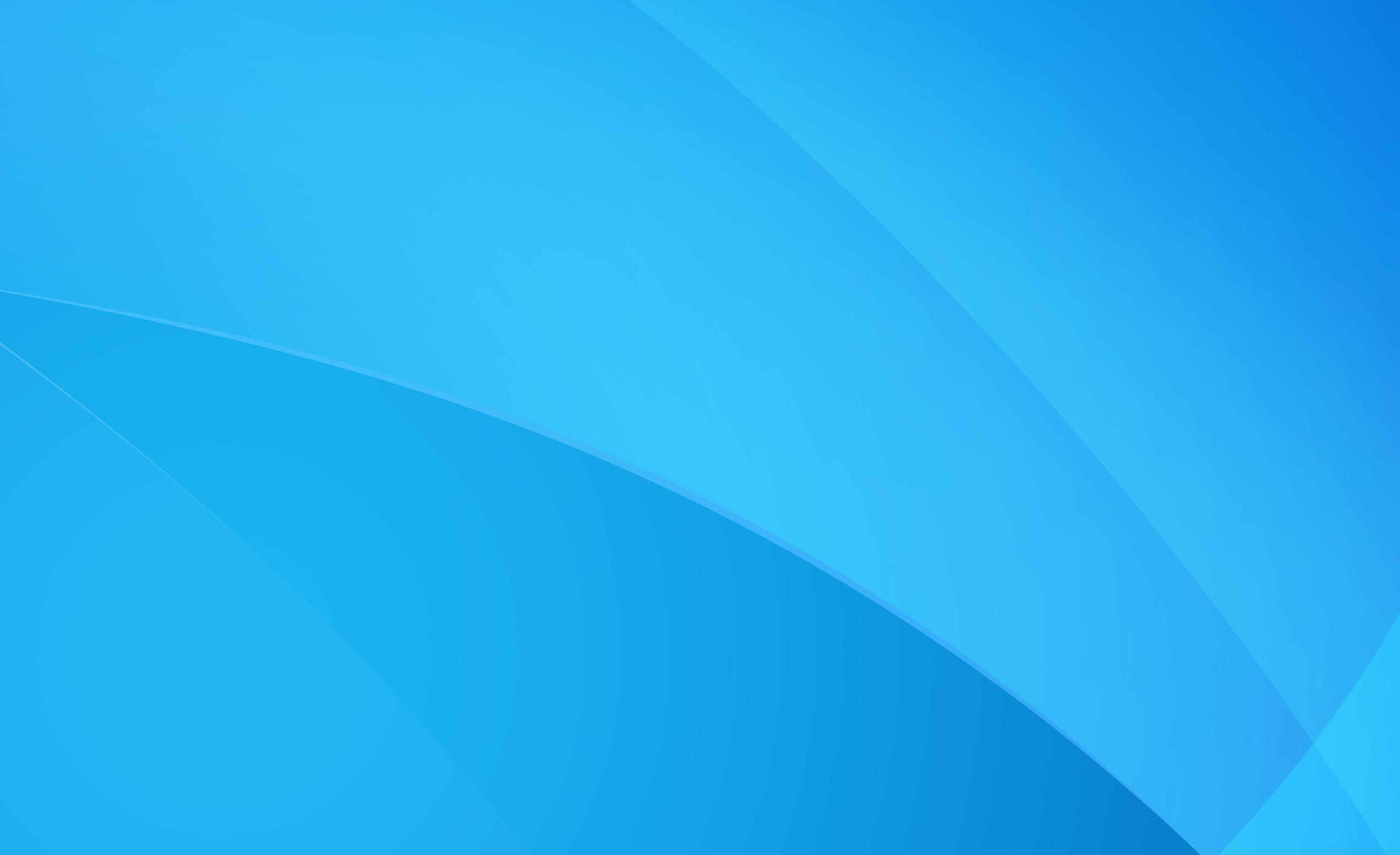 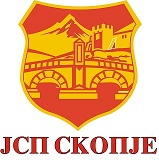 Скопје, Март 2020 годинаС О Д Р Ж И Н А1. Општи податоци 2. Мисија 	3. ВизијаЦели на претпријатиетоПолитика на ризикПолитика на развој на претпријатиетоЧовечки ресурсиДејност на претпријатието  9. Финансиски резултати10. Показатели11. ИнвестицииПланирани активност во 2020 годинаОПШТИ ПОДАТОЦИ1.1 Организациона структура   Сектор АБ Автокоманда- Одделение за технолошка подготовка- Одделение за сообраќај- Одделение за ремонт и одржување   Сектор АБ Ѓорче Петров- Одделение за технолошка подготовка- Одделение за сообраќај- Одделение за ремонт и одржување    Сектор за подршка на директорот- Одделение за координација и организација- Одделение за план, анализа и статистика- Одделение за односи со јавноста и меѓународна соработка   Сектор за сообраќај- Одделение за оперативен контролен центар- Одделение за планирање на сообраќај- Одделение за одржување на автобуски стојалишта- Одделение за слободен превоз   Сектор за финансиски работи- Одделение за финансии- Одделение за пресметка на плати- Одделение за сметководство- Одделение за складирање   Сектор за правни и општи работи- Одделение за правни работи- Одделение за општи работи- Одделение за обезбедување и ппз - Одделение за  безбедност и здравје при работа и заштита на животна средина   Сектор за информатичка подршка- Одделение за софтвер - Одделение за информатички технологии и развој- Одделение за техничко подржување    Сектор за јавни набавки- Одделение  за  планирање  и  спроведување на јавните набавки- Одделение за реализација на набавки   Сектор за инфраструктура - Одделение за управување со останати инфраструктури и единици- Одделение за одржување на Панорамско тркало- Одделение за управување и одржување на жичара и Милениумски крст   Сектор за продажба и маркетинг - Одделение за маркетинг - Одделение за продажба    Сектор за контрола- Одделение за техничка подршка на контролори- Одделение за контрола на билети ( смарт картички )   Самостојни одделенија - Одделение за управување со човечки ресурси - Одделение за внатрешна ревизија      - Одделение за внатрешна контролаМИСИЈА Мисија на ЈСП СКОПЈЕ е сигурно, стабилно и достапно во простор и време вршење на  превозна услуга на целокупното локално население и на посетителите на градот Скопје и приградските населби под економски најповолни и еколошки прифатливи услови.ВИЗИЈАЈСП СКОПЈЕ како високо организирана сообраќајнo-техничка и економскo-управна целина со широка општествена и корпоративна одговорност која ги обединува сите видови на јавен транспорт во Градот, во единствен, ефикасен, висококвалитетен и професионален јавен сервис насочен кон задоволување на потребите на граѓаните и напредокот на националната економија и општеството во целина.ЦЕЛИ НА ПРЕТПРИЈАТИЕТОЈавното претпријатие своите напори и активности ги насочува кон остварување на следните цели: 	Одржување на возниот парк во континуирана функционална состојба;Воведување на современи техничко-технолошко системи и средства во функција на подобрување на квалитетот и ефикасноста во извршувањето на јавниот превоз;Oдржување и унапредување, како и подобрување на квалитетот и ефикасноста на транспортните услуги;Зголемување на обемот и учеството на превозните услуги на ЈСП во вкупниот јавен превоз;Зголемување на степенот и квалитетот на информираност на корисниците ;Подобрување на вкупните односи со јавноста и подигање на имиџот на претпријатието;Обезбедување на финансиска стабилност на претпријатието;Реализација на Програмата за работа во согласност со инвестиционите програми;Натамошно интензивирање на напорите за постигнување на внатрешни заштеди и рационализации во рамки на системот на сите нивоа ( возила, погонска енергија, масла, мазива, резервни делови, други трошоци );Имплементација на меѓународните стандарди за квалитет;Примена на еколошки стандарди и унапредување на заштитата на животната средина. ПОЛИТИКА НА РИЗИК Ризикот во работењето претставува веројатност дека одредена активност или настан, директно или индиректно негативно ќе се рефлектира врз успешноста во работењето на претпријатието, непреченото извршување на јавниот транспорт, намалување на приходите и зголемување на расходите. Ризиците не може целосно да се отстранат поради тоа е потребно да се менаџира со нив со цел да се отстранат или да се намалат негативните ефекти колку што е можно повеќе.  Ризикот во ЈСП претставува закана дека некој настан или активност може да се претвори во негативен ефект кој ќе ја намали способноста на ЈСП Скопје успешно да ги извршува своите надлежности, задачи и обврски во јавниот градски и приградски превоз.Генерално, ризиците се класифицираат како:Стратегиски ризици: политички, економски, правни, економски ризици, технолошки ризици, социјални ризици и ризици на опкружувањето; Оперативни ризици: Организациски, кадровски, правни, финансиски и ризици на координација .  ЈСП СКОПЈЕ има превземено мерки и активности во насоки на управување со ризиците со цел да обезбеди ефективност на системот на интерни контроли и остварување на утврдениот обем и квалитет на превозни услуги со расположивата кадровска екипираност и финансиската подршка од основачот, имајки во предвид дека отсуството на истата носи најголем степен на ризик на претпријатието.ПОЛИТИКА ЗА РАЗВОЈ НА ПРЕТПРИЈАТИЕТОРазвојната политика на Претпријатието е дефинирана и следена од страна на Управниот Одбор на ЈСП Скопје преку донесување на Годишна програма за работа и Инвестициона програма. Со Одлуки на Управниот Одбор бр. 02-1499/4 и бр. 02-1493/5 од 20.12.2019 година донесени се Програма за работа и развој како и Инвестиционата програма на ЈСП СКОПЈЕ за 2020 година.Програмата за работа и развој го утврдува обемот и квалитетот на превозот и потребните средства за неговото извршување и содржи:Програма на физички обем на превозни услуги за 2020 година, утврден според Возниот ред донесен од Град Скопје, во делот за ЈСП, согласно Одлуката за вршење јавен градски и меѓуопштински  ( приградски ) превоз на патници;Потребни средства за реализирање на програмата за работа за 2020 година.         Програмата на физички обем на превозни услуги за 2020 година ја изработуваат стручните служби за сообраќај на ЈСП и во неа се утврдуваат потребните капацитети за одржување на мрежата на градски и приградски линии, како и од нив изведени параметри.Финансискиот план на ЈСП СКОПЈЕ за 2020 година е проектиран во амбиент на бавен раст на економски активности и проектирана ниска стапка на инфлација, како и проекција во услови на благ пораст на БДП во земјата, зголемени цени на производите и зголемена лична потрошувачка.Финансискиот план за 2020 година е базиран на:Фактичката состојбата на остварувањата во 2018 година и во периодот Јануари – Септември 2019 година,Реалните очекувања, проекции и можности на капацитетите,Зголемувањето на ефикасноста на сопствените ресурси,Зголемување на обемот и учеството на превозните услуги во вкупниот јавен превоз,Одржување на возниот парк во континуирана функционална кондиција.Политиката за управување со ризик.За  2020 година се планира Претпријатието да оствари бруто добивка во износ од  175.000 денари. При проектирањето на финансискиот план се водеше сметка да планираните вкупни расходи бидат во директна корелација со планираните вкупни приходи, како и за рационализација на трошоците онаму каде за тоа постои реална можност, а без последици врз квалитетот на превозната услуга. ПЛАНИРАН ФИНАНСИСКИ РЕЗУЛТАТ – БИЛАНС НА УСПЕХ												Таб.1ЧОВЕЧКИ РЕСУРСИСо состојба на 31.12.2019 година вкупниот број на вработени во ЈСП СКОПЈЕ изнесува 1.352 што е за 23 вработени или за 1,7% повеќе во споредба со минатата година ( 1.329 вработени ).  Во текот на годината Претпријатието го напуштиле 134 вработени, од кои 56 по основ на пензионирање, додека вработени се 141 работник. Одлив на вработени  - вкупно                                                                   134 вработени    1. По основ остварување право на пензија                                           56  вработени    2. Починати   								    5  вработени    3. Отказ         						    	              12  вработени   4. Спогодбено 								   11  вработени    5. Неплатено   			                                         		    17 вработени    6. Престанок на важење на договор               				    33  вработениВо овој период  се вработени 141 нови работници.			         								      Таб.27.1 Квалификациона структурата БРОЈНА И КВАЛИФИКАЦИОНА СТРУКТУРА НА ВРАБОТЕНИТЕ        31.12.2019 година     Таб.3Учеството на вработени во квалификационата структура според вид и степен на стручна наобразба, пол и др. произлегува од специфичниот трудоинтезивен карактер на дејноста која претпријатието ја обавува. Отаму и најголемиот број на вработени се ангажирани во превозните и ремонтно-сервисните услуги, при што најбројни се ССС-вработени со учество од 74,9% и ВКВ-вработени со 11,6%. Остатокот од 13,5% отпаѓаат на ВСС-вработени со учество од 6,5%, НСС-вработени со 3,3% и КВ-вработени со 3,7%. Просечната старост на вработените во ЈСП изнесува 50 години, додека просечен остварен работен стаж во ЈСП изнесува 23 години.         8.  ДЕЈНОСТ НА ПРЕТПРИЈАТИЕТО8.1 Превозни капацитети Со состојба на 31.12.2019 година просечната старост на возниот парк изнесува 12,68 години што претставува зголемување од 8,6% во споредба со состојбата од минатата година  (11,68 год.).                                          Граф.1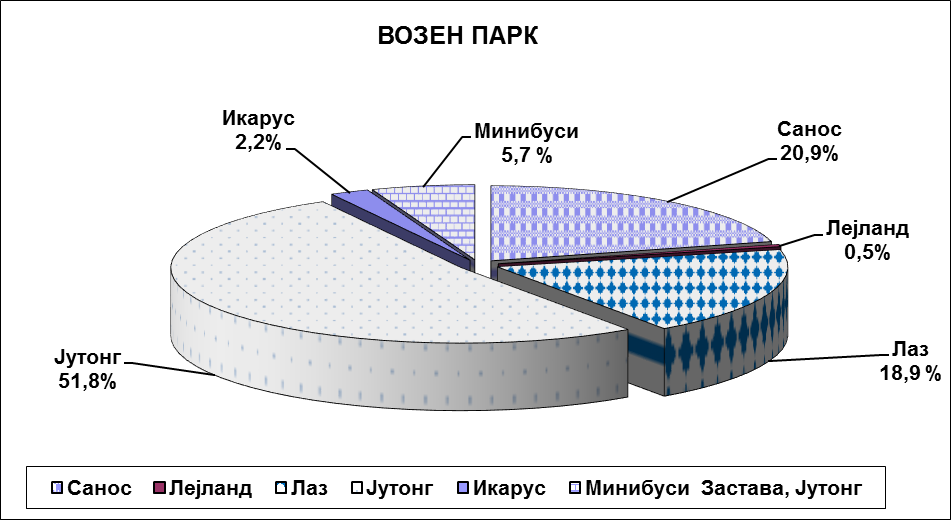   Граф.2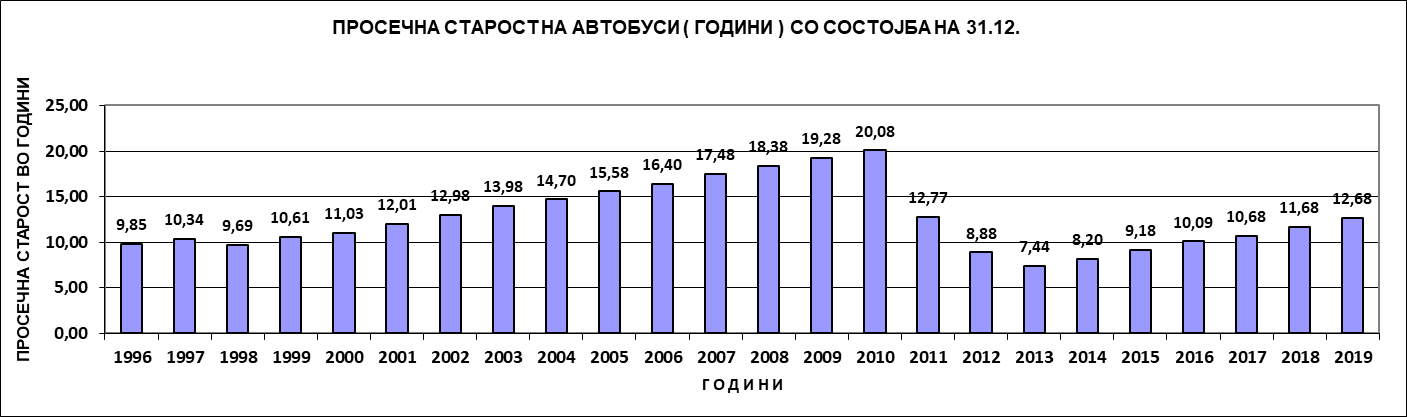 8.2 Физички обем на услугиВо 2019 година во линиски превоз се поминати вкупно 17.886.544 км., што е за 0,2% помалку во споредба со минатата година. Намалувањето на бројот на поминати км е резултат на намалениот број на поминати км на:Градски линии за 0,4%. иДоговорен превоз за 2,6%.Во делот на полуобрти во 2019 година податоците се превземени од Системот за автоматска локација на возилата ( АВЛ ). Системот дава податоци за можни три статуси на полуобрти и тоа:Регуларен – полуобрт каде возилото ја поминало целата траса на движење, при тоа не се појавиле проблеми од типот на ненавремено поаѓање/ пристигнување, поминало над 97% од должината на трасата со услов задолжително пристигнување на крајното стојалиште, запирање на над 80% од стојалиштата, тргнување од почетен терминал предвремено од зададеното време на тргнување на полуобртот согласно возниот ред не поголемо од 2 минути и доцнење не поголемо од 5 минути;Нерегуларен - полуобрт каде возилото возело по грешна траса, застанало на помалку од 70% стојалишта, поминало помалку од 90% од трасата или невклучено возило, тргнување од почетен терминал предвремено од зададеното време на тргнување на полуобртот согласно возниот ред поголемо од 2 минути и  доцнење поголемо од 5 минути;Полуобрт за обработка ( делумно сработен) - полуобрт каде возилото застанало на 70% до 80% од стојалиштата, поминало од 90% до 96,99% од трасата со услов задолжително пристигнување на крајното стојалиште, возилото работи со неисправен систем за наплата (валидатор ), со неисправен КЕВ или ГПС, тргнување од почетен терминал / доцнење од зададеното време на пристигнувањена полуобртот согласно возниот ред не помало од 5 минути и не поголемо од 8 минути.Во 2019 година со возилата на ЈСП СКОПЈЕ превезени се вкупно 44.150.820 патници. Во споредба со истиот период од претходната година бројот на превезени патници е намален за 1,3% поради намалувањето на број на патници со персонализирани билети за 1% , неперсонализирани билети за 1,7% и договорен превоз за 29,9%. Во овој период количество на потрошена нафта бележи пораст за 1,6% во споредба со истиот период од минатата година. Потрошената нафта ( просечно ) на 100 км. остварена при обавување на линискиот превоз на патници бележи пораст од 1,8% (од 42,47 на 43,25 литри). Движењето на просечната потрошувачка на нафта на 100 км на автобусите по месеци е прикажана во следните табели и графикони.Граф.3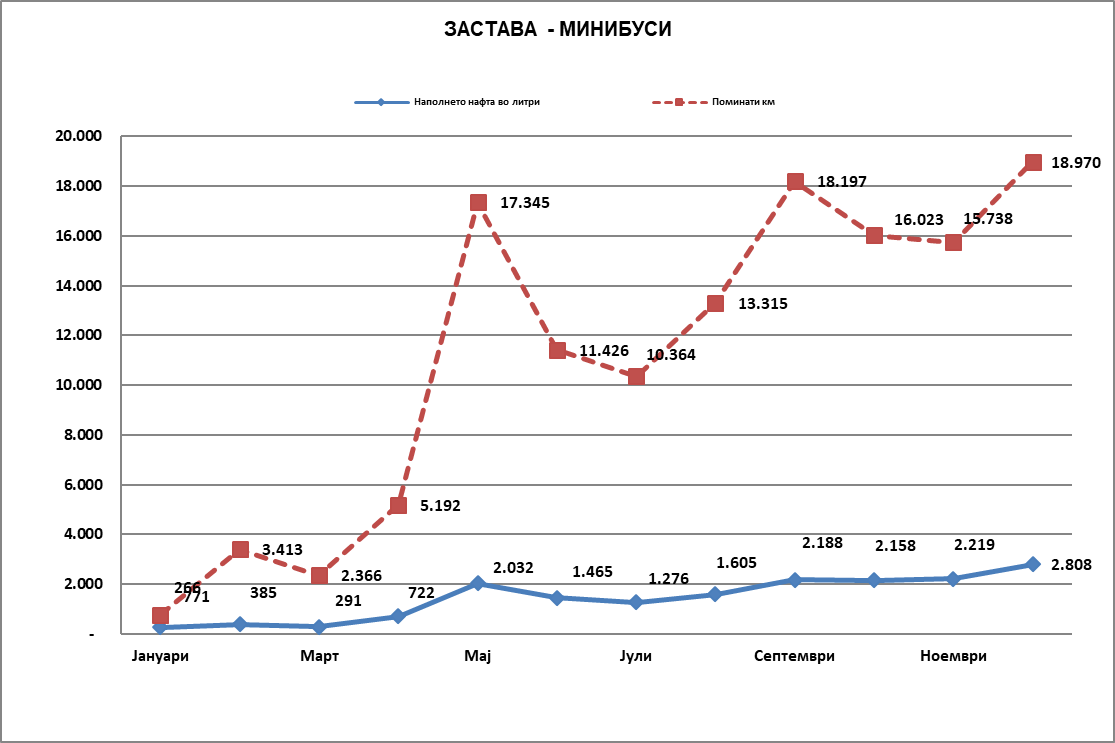 Граф.4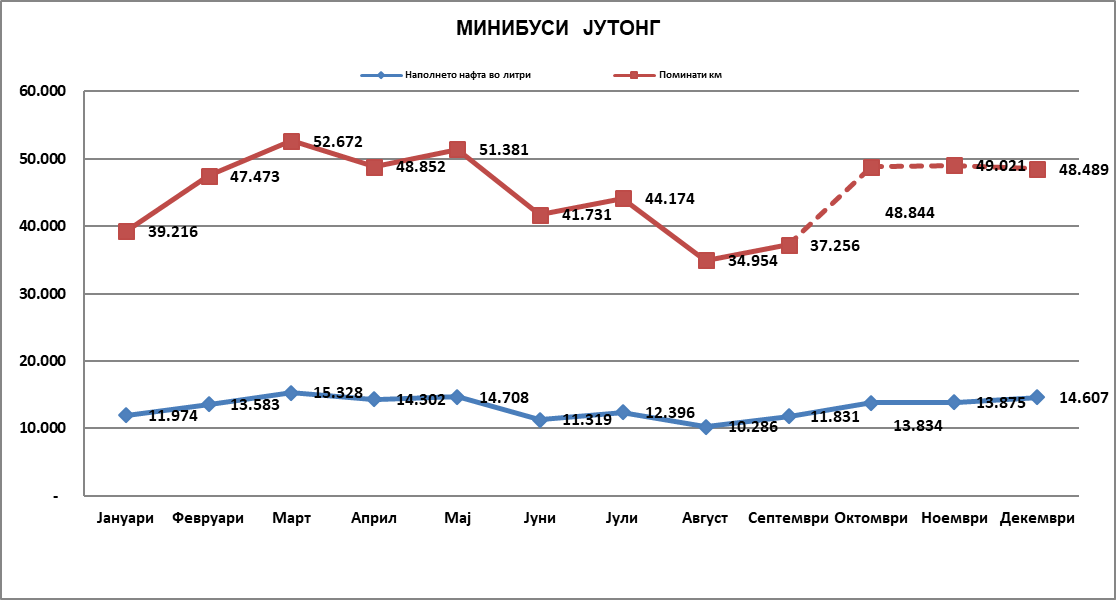                                                                                                                                                Граф.5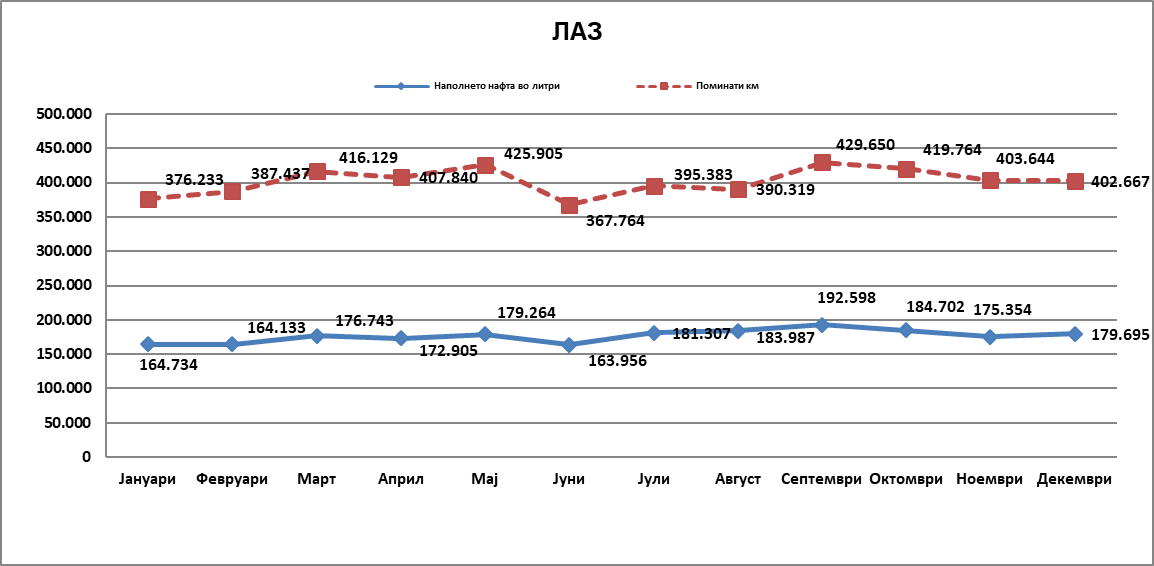 Граф.6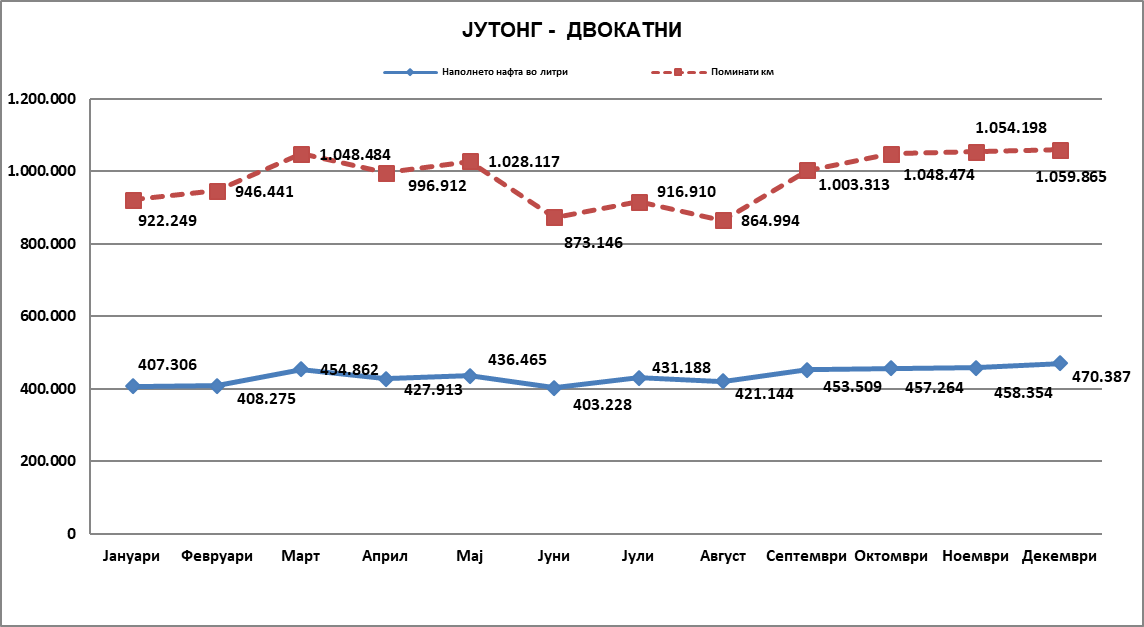         Граф.7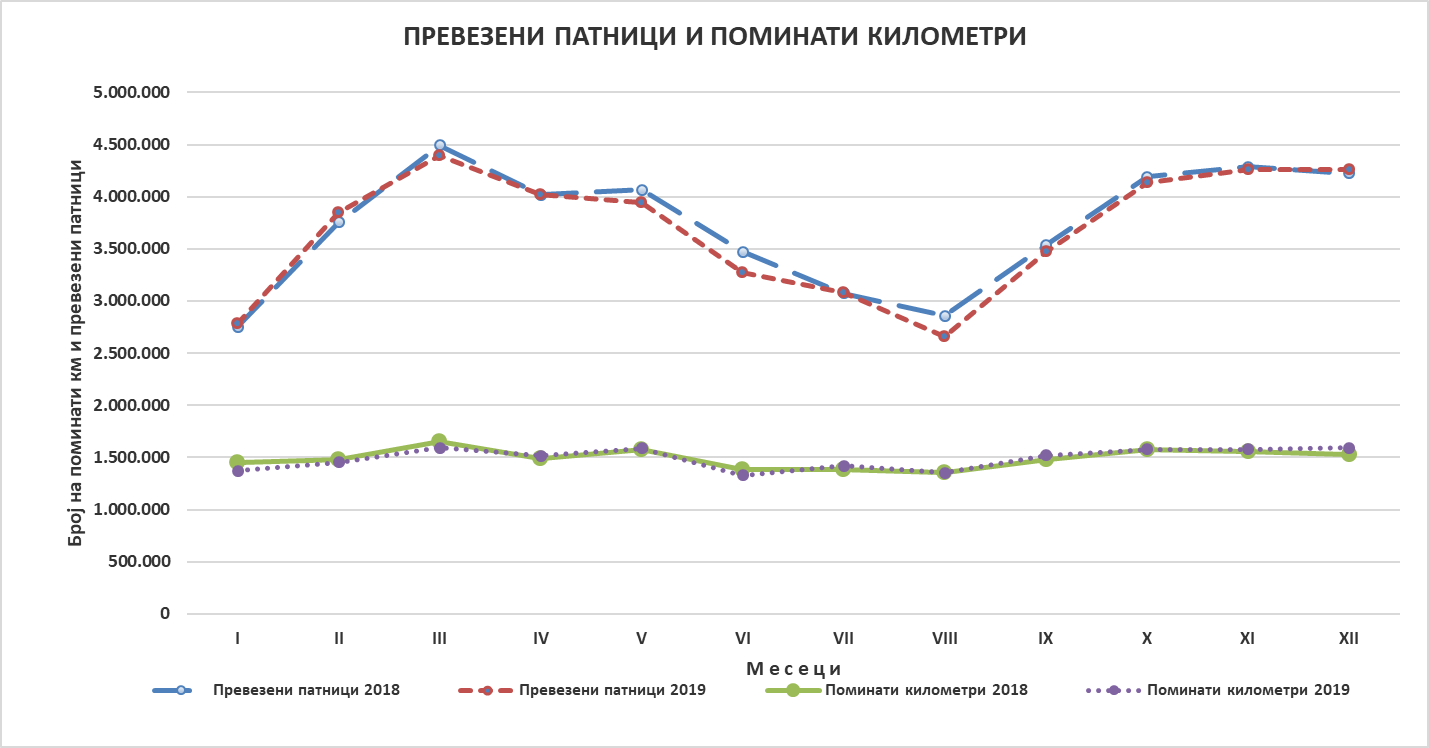 8.3 Структура на превезени патници Во 2019 година со возилата на ЈСП СКОПЈЕ превезени се вкупно 44.151.000 патници. Во споредба со истиот период од претходната година бројот на превезени патници е намален за 1,3% поради намалувањето на број на патници со персонализирани билети за 1% , неперсонализирани билети за 1,7% и договорен превоз за 29,9%. .8.4 Количина на продадени билетиКоличината на вкупно продадени персонализирани билети во 2019 година изнесува 1.548.261 билети и во споредба со претходната 2018 година количината е зголемена за 2,2% или за 33.824 билети.Во 2019 година количината на неперсонализирани билети изнесува вкупно 8.244.818 билети и во споредба со претходната година е зголемена за 1,3%, што се должи ислучиво на порастот на количината на неперсонализирани билети за сите линии за 2,3%. 8.5  Ремонтно сервисни активности	 Во 2019 година извршени се 4 ремонтни активности во делот на генерални ремонти, 10 ремонтни активности во делот на полуремонти, 1 во делот на сервисирање на менувачи, додека во делот на сервисирање на  диференцијали не е забележана активност. ОСТВАРЕН ОБЕМ НА РЕМОНТНО СЕРВИСНИ АКТИВНОСТИТаб.14                    Граф.8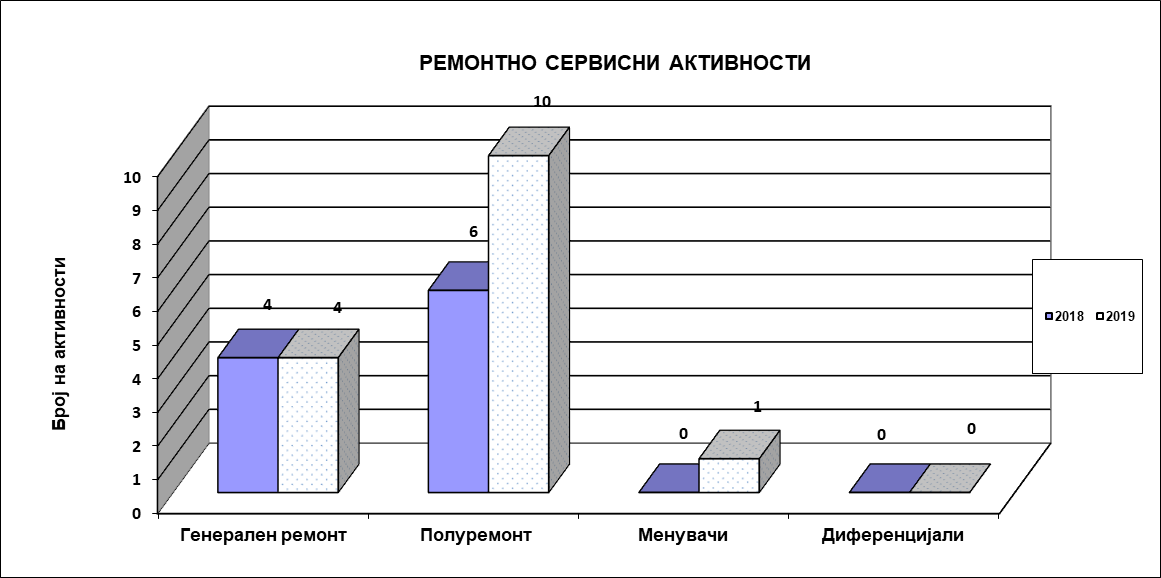                         Граф.9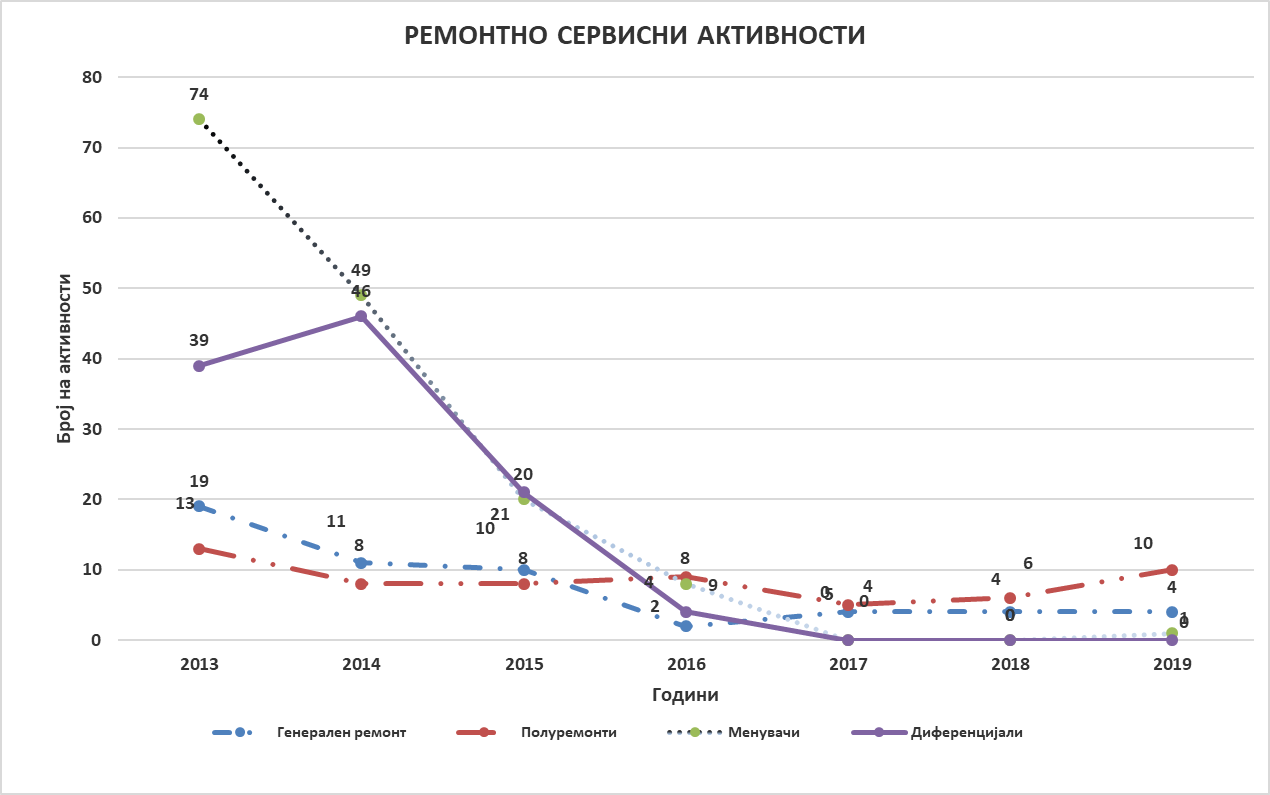 8.6 Сообраќајни незгоди Во 2018 год. возилата на ЈСП Скопје учествувале во вкупно 231 сообраќајна незгода, во кои 26 лица се повредени. Во споредба со минатата година бројот на сообраќајните незгоди е намален за 20,6% или за 60 незгоди. Најголем дел, 107 незгоди или 46,3% се предизвикани по вина на останатите учесници во сообраќајот, за 70 незгоди или за 30,3% од сообраќајните незгоди е утврдена вина на ЈСП, додека за 54 незгоди или 23,4% од сообраќајните незгоди не е утврдена вината. Во споредба со минатата година бројот на сообраќајни незгоди предизвикани по вина на ЈСП е намален за 15,7% или за 7 сообраќајни незгоди.8.7 ИнцидентиВо текот на  2019 година во автобусите на ЈСП Скопје се случиле вкупно 189 инциденти и во споредба со минатата година бројот на инциденти е на исто ниво. Пораст бележат оштетувањата на возилата за 6,4%, додека останатите видови на инциденти бележат намалување : заканите врз возачите за 23,1%, физичките пресметки во возилата за 25% и физичките напади врз возачи за 6,7%.       Граф.10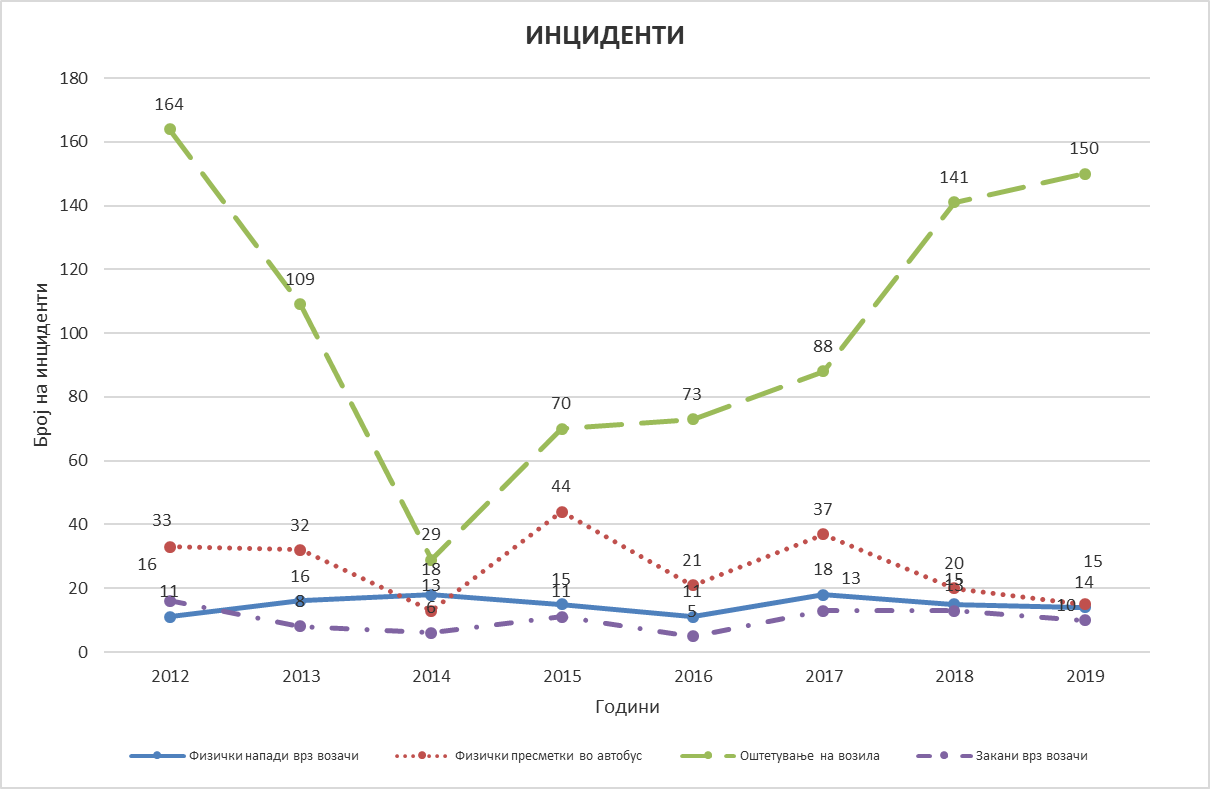 Службата за контрола на билети на ЈСП Скопје во текот на 2019 година има извршено 258.194 контроли на билети ( просечно дневно 707 контроли), при што дополнително се наплатени билети на 4.668 патници. 													Граф.11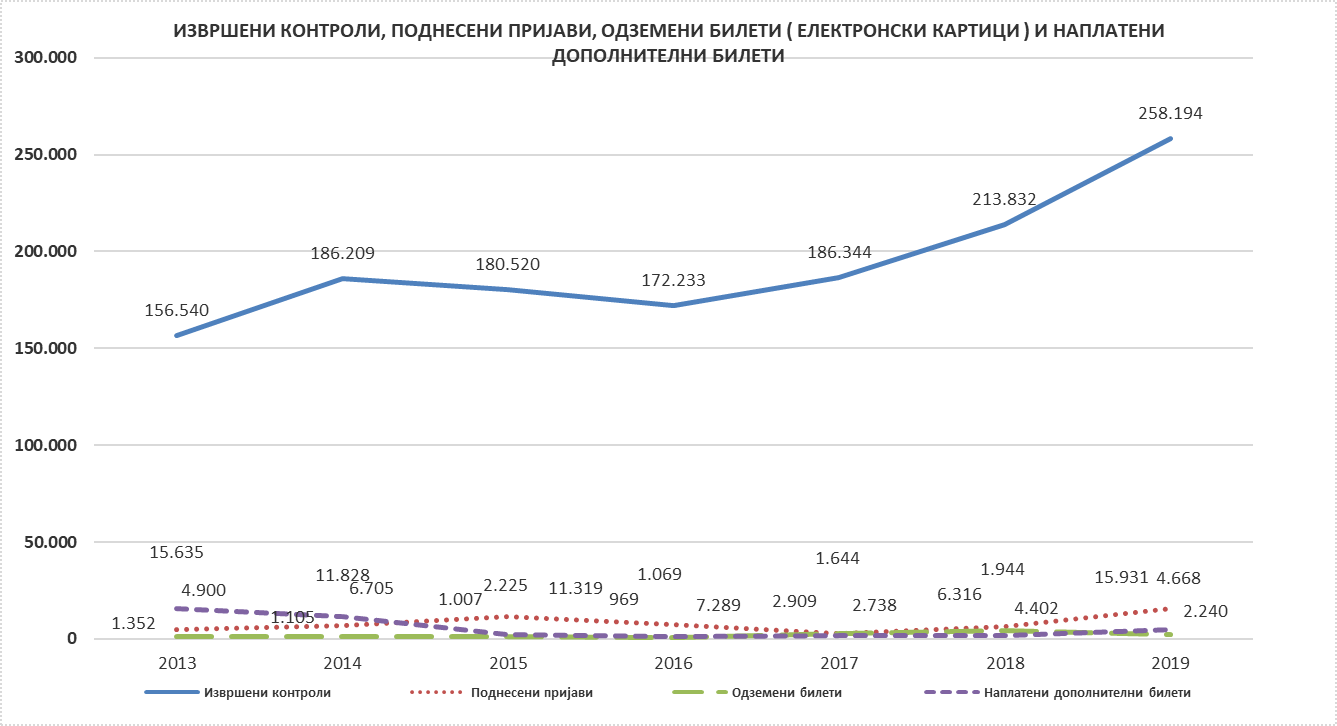 9.ФИНАНСИСКИ РЕЗУЛТАТИЈСП СКОПЈЕ својата дејност ја врши според принципот на транспарентност и континуитет. Сметководствената евиденција и финансиските извештаи се водат и изготвуваат согласно Законот за јавни претпријатија, Законот за трговски друштва и Правилникот за водење сметководство. Сметководствените стандарди што се применуваат во РМ се Меѓународните сметководствени стандарди и Меѓународните стандарди за финансиско известување од 2009 год. утврдени од Одборот за Меѓународни сметководствени стандарди.Претпријатието приходите ги евидентира кога е извесно дека ќе се остварат идни економски користи и истите можат да бидат соодветно измерени. Продажбата се евидентира според фактурираната вредност намалена за ДДВ. Вредноста на набавките на стоки и услуги е признаена како расход во моментот на трошењето. Во 2019 година ЈСП СКОПЈЕ оствари негативен финансиски резултат – загуба од редовно работење во износ од 16,9 милиони денари.Загубата е резултат на трошоците поврзани со враќање на позајмица од 2.157.714 литри нафта (подигнати 2018 г.) кон Дирекцијата за задолжителни резерви, при што во 2019 год. се исплатени 70.534.000 денари по основ краткорочни обврски за користена позајмица, а 54.878.000 денари претставуваат трошоци по истиот основ.Трошоците се однесуваат на двојно исплатениот износ на акциза и ДДВ, со оглед дека при подигањето на нафтата ЈСП беше обврзан на Дирекцијата за задолжителни резерви да ги плати износите за акциза и ДДВ. Количината на позајмена нафта ЈСП ја врати со набавка на нафта по пазарна цена, односно со вклучени акциза и ДДВ, со што два пати плати давачки кон државата по овој основ.Во врска овој проблем ЈСП СКОПЈЕ ги превзема сите активности со инволвираните државни институции за враќање на двојно платениот износ на акциза и ДДВ.  Без трошоците по овој основ, ЈСП во 2019 год. ќе оствареше добивка од редовното работење пред оданочување во висина од 38 милиони денари.          Граф.12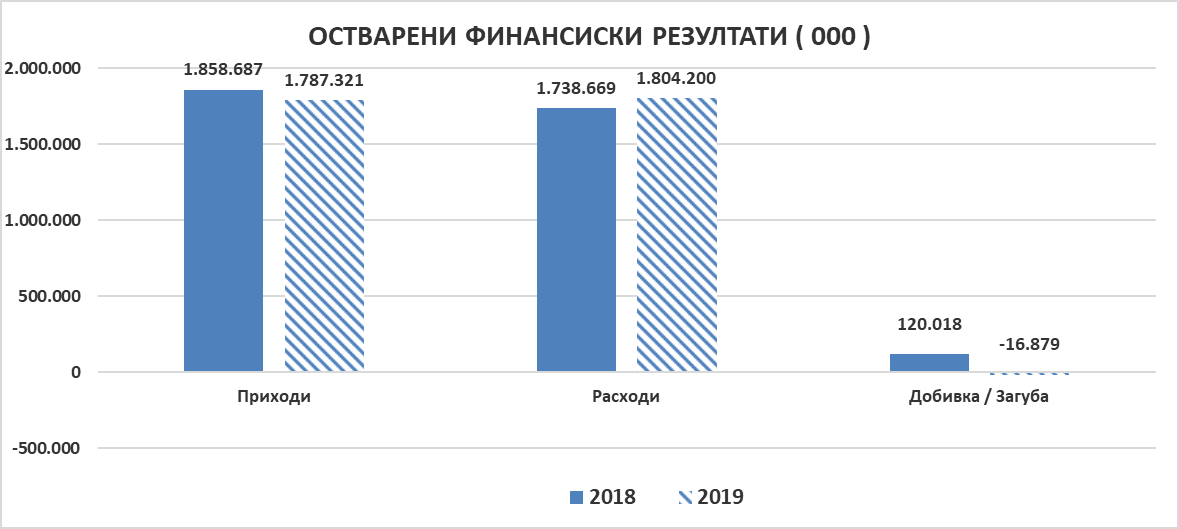 9.1 ПриходиОстварениот вкупен приход во 2019 год. изнесува 1.787,3 мил. ден. и во споредба со минатата година е намален за 3,8% или за 71,4 мил. денари.Намалувањето на вкупниот приход произлегува од следното:-Во 2018 год., како резултат на последователни настани од минати години, се остварени приходи од камати во износ од 171 милион денари, од кои 100 милиони по основ отпис на камати за вратен долг за ДДВ и 56 милиони по судско решение за добиен спор против Министерство за финансии (и евидентиран главен долг по истото решение од 32 милиони). Со овие средства сметководствено се намалени краткорочните обврски спрема УЈП (по основ камати) и дел од долгорочните обврски кои ЈСП ги има спрема МФ (по долг за гаранција по кредит и јапонска помош). Во 2019 г. се евидентирани 10,5 милиони ден. приходи од камати, со што само приходот по тој основ во 2018 г. е поголем за 160 милиони денари.  Инаку, приходите од тековното работење во 2019 год. (без приходите од камати) бележат пораст и тоа:-Приходите од линискиот превоз се поголеми за 12,5 милиони денари или за 1,2%;-Приходите од Жичница се поголеми за 2,4 милиони денари или за 18,4%;-Приходите од субвенции се поголеми за 110 милиони денари, при што во 2019 г. се исплатени и субвенции за бесплатен превоз во денови на аерозагадување, како и за посетата на папата на Скопје. Р.бр.1.2 / 1.3 / 1.4 / 9.1 / 9.6 / 9.7  Приход од субвенции:Во 2019 година за бесплатен превоз добиени се субвенции во износ од 212,9 милиони денари, за аерозагадување 7,3 милиони денари, за посета на папата 6,7 милиони денари, за покривање на потешкотиите во работењето 250 мил. денари, за автобуски постојки добиени се субвенции во износ од 6,9 милиони денари и за АВЛ добиени се субвенции во износ од 43,7 милиони денари.Р.бр.5.4  Приход од наем - АВЛ:Во 2019 година остварени се приходи од наем / користење на опремата ( АВЛ ) од страна на другите превозници во износ од 2,1 милиони денари.Р.бр.9.2 / 9.3 / 9.5    Приход од донации:Во 2019 година евидентирани се следните приходи од донации:Приходи од странска донација  726.000 ден./ евидентиран трошок ;Приходи од донација – жичница  49.175.000 ден. / евидентирана амортизација ;  Приходи од донација – опрема  343.000 ден. / евидентирана амортизација. Последните години ЈСП добива државна поддршка со донации за основни средства и потрошен материјал, на што во најголем дел се должи и подобрената материјално – финансиска состојба на претпријатието.Р.бр.10.1  Приход од надомест на штети :Приходите од надомест на штети бележат пад за 10,4%  или за 0,8 милиони денари во однос на претходната година и се однесуваат во најголем дел на приходи остварени од осигурителни компании по основ на наплатени штети.Р.бр.10.12  Приход од казни :Приходите од казни бележат намалување за 43,1%  или за 1,1 милион денари во однос на претходната година и се однесуваат на наплатени казни ( глоби ) од физички лица за непоседување билет при користење на превоз по судски решенија.9.2 Расходи Вкупно остварените расходи во 2019 год. изнесуваат 1.804,2 милиони ден. и во споредба со минатата година бележат зголемување за 3,8% или за 65,5 мил. денари. Порастот на расходите е разултат на зголемените:Материјални трошоци за 76 мил.ден. или за 8%;Бруто платите за 11 мил. денари или за 1,9% иТрошоци од финансирање за 4,5 мил. денари или за 363,9% . Намалување бележат нематеријални трошоци за 20,3 мил. денари или за 22,9% и амортизација за 5,8 мил. денари или за 5,3%9.2.1 Материјални трошоциТаб.25Р.б.2.1    Трошоци за нафта Трошоците за нафта за вршење на превозот во споредба со минатата година се намалени за 370.000 денари или за 0,1%, исклучиво како резултат на намалување на цената на нафта во просек за 1,5% (просечна цена на нафта со ДДВ во 2019 = 61,24 ден., а во 2018 = 62,15 ден.), со оглед на зголемената потрошена количина на нафта за 151.508 литри или за 2% (2019 =  7.857.182 литри, а во 2018 = 7.705.674 литри).  Враќањето на позајмицата од 2.157.714 литри нафта на Дирекцијата за задолжителни резерви, ги оптоварува материјалните трошоци со 54,9 милиони денари и генерира поголеми расходи од приходи, односно загуба од работењето во 2019 г.	          Година                    Количина-литри                                          Денари              2008                     5.649.520                                              291.649.000                    2009                     5.715.409     + 65.889                           214.352.000      - 77.297.000			2010		        6.078.867    +363.458		           279.078.000      +35.412.000     			2011		        6.548.110    +469.243		           362.538.000      +83.460.000  			2012		        6.980.662    +432.552		           415.669.000      +53.131.000			2013		        7.160.997    +180.335		           412.575.000        - 3.094.000			2014		        7.388.044    +227.047		           403.856.000        - 8.719.000			2015		        7.632.309    +244.265                           328.804.000       -75.052.000	 2016		        7.957.974    +325.665                           281.866.000       -46.938.000              2017		        7.708.154    - 249.820                           300.231.000       +18.365.000	 2018                     7.705.674     -    2.480			378.219.000       +77.988.000              2019		        7.857.182    +151.508                           377.849.000            - 370.000               Просечна цена на нафтата со вклучен ДДВ                     Индекс	Просечна цена на нафтата 2008 =  63,85 ден.        	Просечна цена на нафтата 2009 =  46,42 ден.      Индекс 2009/ 2008    77,7     -  27,3%   Просечна цена на нафтата 2010 =  56,26 ден.      Индекс 2010/ 2009  121,2     + 21,2%   Просечна цена на нафтата 2011 =  67,12 ден.      Индекс 2011/ 2010  119,3     + 19,3%   Просечна цена на нафтата 2012 =  71,89 ден.      Индекс 2012/ 2011  107,1     +   7,1%   Просечна цена на нафтата 2013 =  69,74 ден.      Индекс 2013/ 2012    97,0     -   3,0%   Просечна цена на нафтата 2014 =  66,10 ден.      Индекс 2014/ 2013    94,8     -   5,2%   Просечна цена на нафтата 2015 =  52,18 ден.      Индекс 2015/ 2014    78,9     -  21,1%   Просечна цена на нафтата 2016 =  46,61 ден.      Индекс 2016/ 2015    89,3     -  10,7%   Просечна цена на нафтата 2017 =  50,98 ден.      Индекс 2017/ 2016    109,4    +   9,4%   Просечна цена на нафтата 2018 =  62,15 ден.      Индекс 2018/ 2017    121,9    + 21,9%   Просечна цена на нафтата 2019 =  61,24 ден.      Индекс 2019/ 2018      98,5     -  1,5% ДВИЖЕЊЕ НА ЦЕНАТА НА НАФТАТА                                     Таб.26      Р.б.2.3    Трошоци за природен гас – греење                                                         Трошоците за природен гас - греење се намалени за 8,6% поради на намалената количина на потрошен природен гас за 25.102 нм3 или за 16,7%  ( во 2019 год. = 125.533 нм3, а во 2018 год. = 150.635 нм3 ).Р.б.2.4      Трошоци за електрична енергија Трошоците за електрична енергија во споредба со минатата година бележат пораст од 21,3% или за 1,5 милиони денари. Година            2012   2013   2014   2015     2016    2017    2018   2019    Инд. 2019/ 2012 = 93,9 Трошок    ( во 000 )       8.859  8.877  7.719  6.577   12.203  6.349.  6.858  8.319   Инд. 2019/ 2018 =   121,3  Р.б.3      Трошоци за резервни делови Трошоците за резервни делови во споредба со минатата година бележат пораст за 32,2% или за 6,4 милиони денари и се однесуваат на редовното одржување на возниот парк во континуирана техничка исправност.    Година        2009      2010      2011     2012      2013     2014     2015      2016     2017       2018     2019 Трошок   (во 000)     46.485   44.878   32.576   20.439   21.514  26.955   31.642  24.742  26.652   19.786   26.148    	Индекс 2019/ 2009 =   56,3         - 43,7%      ( -  20,3 мил. ден.)      Индекс 2019/ 2018 =   132,2       +32,2%      (  +  6,4 мил. ден.)   Р.б. 4.2 / 4.3    Ситен инвентар, алат, амбалажа		Отписот на ситниот инвентар и алат се врши согласно рокот на издавање и нивната амортизираност. Година        2010   2011   2012   2013   2014   2015    2016   2017  2018  2019  Инд. 2019/ 2010 = 33,2 Трошок    ( во 000 )       855   1.034   748    1.089  1.163    723      534    176   175    284   Инд. 2019/ 2018 = 162,3  Р.б.4.4  Трошоци за работна облекаТрошоците за работна облека се детерминирани од  временските рокови за употреба на службени униформи и заштитна работна облека согласно Правилникот и нормативот за заштита при работа;Година        2010    2011   2012    2013   2014   2015    2016   2017   2018  2019  Инд. 2019/2010 =  160,7 Трошок       ( во 000)     1.442   4.521   2.183  1.429   7.307  1.049   2.745    676      904   2.318   Инд. 2019/2018 =  256,4  Р.б.7     Надворешни услуги   ( трошоци за привремени и повремени услуги )	Трошоците  за  надворешни  услуги  бележат пораст за 17,7% поради дополнително зголемениот број на лица ангажирани преку АПВ.Р.б.8   Трошоци за одржување на основни средства		Трошоците за одржување на основните средства бележат намалувања од 25,1% и се однесуваат на трошоци за тековното и инвестиционото одржување, одржување на хигиената и др ;Година      2010     2011    2012    2013     2014   2015   2016     2017   2018   2019 Инд.2019/2010 = 66,0 Трошок       ( во 000)   1.360    2.753   7.063  10.072   9.718  9.262  6.750    6.976   1.199   898  Инд.2019/2018 = 74,9  Р.б.11  Трошоци за реклама, пропаганда		Трошоците за реклама, пропаганда се намалени за 92,4% и се однесуваат на закуп на медиумски простор и реклама;Година       2010     2011    2012    2013    2014  2015   2016    2017   2018  2019  Инд.2019/2010 = 16,3Трошок    ( во 000 )    716       255     1.113   1.438   1.588 3.251  9.346  9.193  1.546   117   Инд.2019/2018 =  7,6АМОРТИЗАЦИЈААмортизацијата за 2019 година во најголемиот дел е пресметана врз основа на книговодствено евидентирање на приходите од донации и субвенции  односно, како износ за покривање на амортизацијата која настанала со набавката на основни средства.Калкулација на амортизација за 2019 годинаАмортизација ( Жичница )  ---------------------------------------------------------------     49.175.000 ден. Амортизација  ( автобуски постојки ) -----------------------------------------------         6.929.000 ден. Амортизација  ( АВЛ ) ---------------------------------------------------------------------      35.190.000 ден Амортизација ( опрема ) -----------------------------------------------------------------           343.000 ден.Амортизација ( возила без надомест ) ----------------------------------------------           252.000 ден.Амортизација останато -------------------------------------------------------------------      11.987.000 ден.										    ----------------------------                                     Вкупно   ------------------------------------------------------------------       103.876.000 ден.9.2.1  Бруто платиПресметаните и исплатените бруто плати за 2019 год. изнесуваат 595,4 милиони ден. и во споредба со минатата година бележат зголемување за 1,9%. Порастот на бруто платите е резултат на зголемувањето на нето платите за 1,4% и  даноците и придонесите од плати за 3% поради порастот на бројот на вработени и порастот на стапките за некои видови социјални придонеси (пензиско и инвалидско осигурување од 18% на 18,4% и здравствено осигурување од 7,3% на 7,4%%).         Граф.13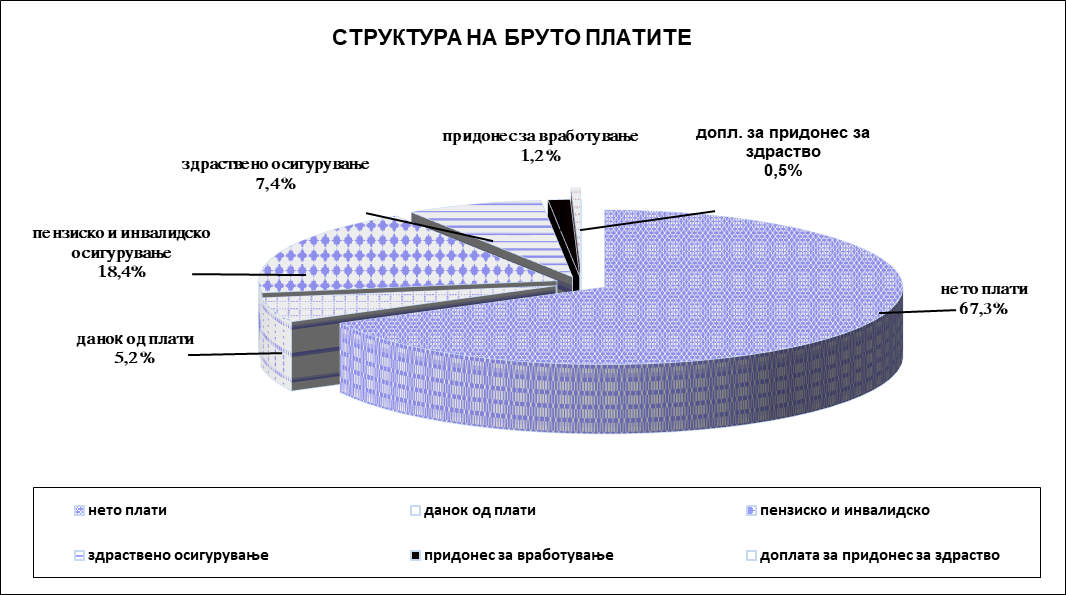 Просечно остварената нето плата по работник во ЈСП СКОПЈЕ во 2019 год. изнесува 24.804 денари и во споредба со минатата година  бележи намалување за 0,4% а реално  пад за 1,1%, ако се земе во предвид порастот на трошоците за живот во РМ за 0,8% според класификацијата COICOP                       ( Classification of Individual Consumption by Purpose ).9.2.1.1 Искористеност на работното времеВкупниот фонд на остварени часови за 2019 година изнесува 2.865.099 часови и во споредба со  минатата година е зголемен 75.690 часови или за 2,7% што е последица на зголемениот број на вработени просечно за 1,1% (просеч.број на вработени 2019 год. = 1.298 / просеч. број на вработени 2018 = 1.284).   Таб.33Во структурата на остварените часови најголемо е учеството на ефективните часови со 87,6%, потоа следат неефективните часови кои бележат учество од 11,6% и останатите часови со учество од 0,8%.Во споредба со минатата година ефективните часови бележат зголемување за 2,7% поради зголемениот број на часови по основ на редовна работа за 11%  и државни празници за 6,7%.Неефективните часови бележат намалување за 1,2% што е резултат на намалениот број на часови по основ на годишни одмори за 5,3%. Останатите часови бележат намалување за 10,9% поради намалениот број на часови по основ на боледување преку ФЗО за 9,3%, неоправдано отсуство за 42,9% и суспензија за 45,6%.                                   Граф.14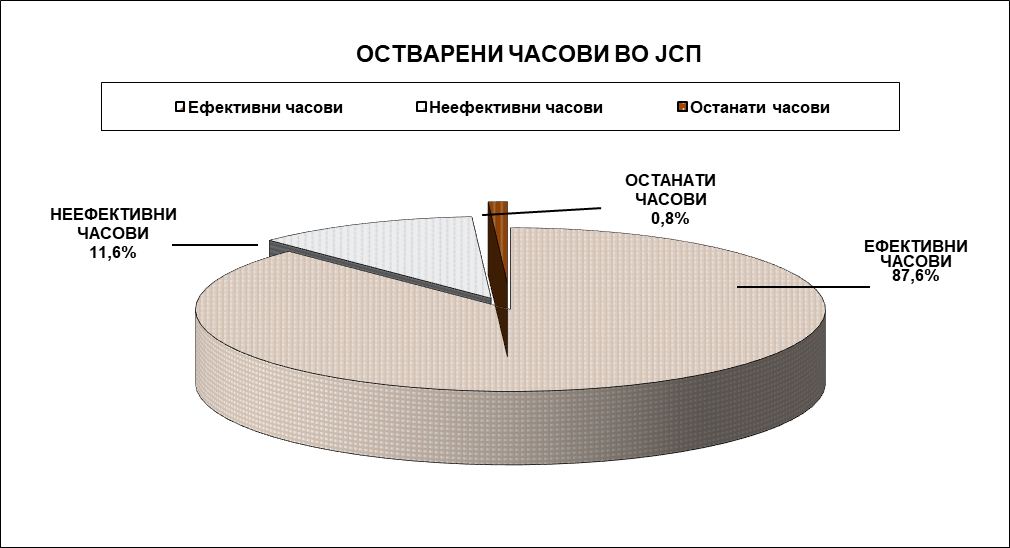 9.2.4  Нематеријални трошоци                          Tаб.35Р.б.1   Помош на работници Останатите трошоците на вработени се однесуваат на  помош на работници  за случаи кај кои настанала потреба од доделување на помош  ( на членовите на семејството на починат вработен, покривање на трошоци за лекување на вработени согласно Колективниот договор итн.) и јубилејни награди;Р.б.4.1   Советување, семинари	Трошоците за советување, семинари во споредба со минатата година се намалени за 2% и се однесуваат на учество на вработените на разни семинари и советувања за едуцирање, запознавање со новите законски измени итн;              Р.б.6  Спонзорство 	Трошоците за спонзорство во најголем дел се однесуваат на спонзорства за одржување на културни, спортски и друг вид манифестации, а по барање на синдикатите и здруженијата во ЈСП  и спортските клубови;Година         2010   2011   2012   2013    2014    2015    2016    2017   2018   2019    Инд.2019/2010 = 263,5Трошок    ( во 000 )     799     307    1.134  1.773  1.896   2.724   2.591   2.019  1.152  2.105  Инд.2019/2018 =  182,7 Р.б.11.12 Судски трошоци 	Трошоците се однесуваат на судски такси за предмети во постапка;Р.б.11.13  Огласи и конкурси 	 Трошоците бележат пораст за 69,2% поради зголемен број на објавени огласи и конкурси;Р.б.14    Отпис на побарарувања од купувачи Година      2010    2011    2012    2013   2014   2015  2016   2017    2018    2019  Инд.2019/2010 = 14,6   Трошок    ( во 000 ) 31.012  5.783  35.167  7.448  4.488  7.124  4.736  1.765  23.330  4.524 Инд.2019/2018= 19,4Р.б.16.2  Дополнително утврдени трошоци од минатите години   Дополнителните трошоци од минатите години се однесуваат на обврски кон добавувачи настанати во претходните години; Година      2010    2011     2012    2013   2014  2015   2016   2017  2018  2019  Инд.2019/2010 =  11,3         Трошок     ( во 000 )  7.819   2.129    4.811  2.408   148    382    1.735    776    149     886   Инд.2019/2018 =  594,69.2.5 Расходи од финансирање                          Таб.36Р.б.1    Расходи од работењето на ЈСП ТУРСТрошоците се однесуваат на вредносно усогласување на оснивачкиот влог на ЈСП СКОПЈЕ             во ЈСП ТУРС ДООЕЛ  ( загуба ); Р.б.2   Камати Трошоците бележат зголемување од 1.316,7% и се однесуваат на камати за неподмирени обврски кон добавувачи ; Година    2011    2012     2013    2014   2015    2016  2017  2018   2019  Инд.2019/2011 = 83,6 Трошок    ( во 000 ) 6.391  42.284  27.666  5.548  3.190   1.554    23     377   5.341 Инд.2019/2018 = 1.416,7         9.3  Жичница											Жичницата Милениумски Крст изградена е од австриската фирма Допелмаер која е светски лидер во технологијата за производство на жичници и во функција беше ставена од Jуни 2011 година. Жичницата ги исполнува сите безбедносни и сигурносни критериуми кои важат во рамките на РМ и ЕУ.Основни податоци:28 кабини за по 8 лица,2 ВИП кабини за по 4 лица,должина на траса 1.600 метри,надморска висина од 570 метри од Средно Водно, висинска разлика од 480 метри,се движи со брзина од 6 метри во секунда и оваа должина ја совладува за 4 минути и 18 секунди,вкупен капацитет на Жичницата е 1.160 патници на часПросторот околу Жичницата е уреден со урбана опрема и дрвени куќички за снабдување на посетителите со освежителни пијалоци и сувенири, а за безбедноста на поситителите, покрај вработените во ЈСП се грижи и обучен тим на Црвениот Крст на Град Скопје.ПРИХОДИ И РАСХОДИ НА ЖИЧНИЦА ВО 2019 ГОДИНА( КОИ МОЖАТ ДА СЕ РАЗГРАНИЧАТ СОГЛАСНО СМЕТКОВОДСТВЕНИТЕ ДОКУМЕНТИ )      Таб.379.4 Финансиска состојба на претпријатиетоБИЛАНС НА СОСТОЈБАТА                                                                                                                                                                   (  ИЗВЕШТАЈ ЗА ФИНАНСИСКАТА СОСТОЈБА  )                                                                                                                           НА ДЕН 31.12.2019 ГОДИНАБиланс на состојба за 2019 година :Актива (вкупни средства со кои располага ЈСП)	                                                 100,0%		- Нетековни средства (нематеријални, материјални средства,  вложување во недвижности,долгорочни финансиски вложувања )	                70,7%- Тековни средства (залихи, средства за отуѓување наменети за                  продажба, краткорочни побарување, краткорочни финансиски                 средства, парични средства )   					                             27,7%-  АВР											       1,6%            Пасива (извори на средствата):	                                                                                      100,0%		- Сопствен капитал (главнина и резерви)		                                                    - 6,8%		- Обврски                                            		            	                             45,1%                        - ПВР                                                                                              	                             61,7%Вкупната актива и пасива на претпријатието во 2019 година изнесува 1.513.167 илјади денари  и во споредба со претходната година бележи пораст за 2,5%.           Состојба на главнина и резерви  на 31.12.2019 г.                           - 102.664.000,00		- Основна главнина							           53.296.000,00		- Пренесени загуби од минати години				      -  139.081.000,00		- Загуба за деловната година 					         - 16.879.000,00 	 МАТЕРИЈАЛНИ СРЕДСТВА										   	                  Tаб.41							                   Градежни                                   Инвестиции    Набавна вредност                                                                        Земјиште                           објекти           Опрема                во тек           ВКУПНОСалдо на 1 Јануари 2019 (тековна година)	165.766.700	864.365.367      3.337.451.439	366.902.777        4.734.486.283Намалување		3.140.771	3.140.771Салдо на 31 Декември 2019 (тековна година)	679.306.776	3.312.482.111	3.991.848.887Нето сметководствена вредност наНамалување		   1.337.756	80.327.018	81.664.774Салдо на 31 Декември 2018 (тековна година)	      618.736.469	  3.278.656.699	3.897.393.168Нето сметководствена вредност на31 Декември 2018(тековна година)	165.766.700	245.628.898	58.794.740	366.902.777	837.093.115Нето сметководствена вредност на1 Јануари 2018(тековна година)	165.766.700	304.606.124	99.484.033	403.909.998	908.964.352					         --------------------------------------------------------------------------------------------------------------------------								Вкупните материјални средства во споредба со минатата година бележат  пораст за 14,6%. Со состојба на 31.12.2019 год. сегашната вредност на вкупните материјални средства во ЈСП СКОПЈЕ изнесува 837 милиони денари и претставува 17,7% од нивната набавна вредност (4.734,5 милиони ден.), со што отписот на вредноста на вкупните основни средства изнесува 82,3%.  	За земјиштето со вредност од 165.767 илјади ден. Претпријатието поседува имотен лист според кој сопственик на земјиштето е Република Македонија, додека  Претпријатието е впишано со  право на трајно користење. 	Тековните средства во споредба со минатата година бележат намалување за 13,3%, при што пад бележат паричните средства за 19,3%, додека останатите видови на тековни средства бележат пораст : краткорочните финансиски средства за 0,1%, краткорочните побарувања за 1,1% и залихите за 9 %, Најголемо учество во вкупните тековни средства имаат паричните средства со учество од 68,3%, ( средствата од донации на наменска сметка ), следат краткорочните побарувања од работењето со учество од 14,9%  и залихите со учество од 10,4%.Во составот на залихите најголемо е учеството на резервни делови со 33,5 мил. денари, додека остатокот од  10,1 мил. денари се однесува на залихи на суровини, материјали, ситен инвентар и трговски стоки.        ЗАЛИХИ    ( 10,4 % од тековните средства )      31.12.2018                   31.12.2019   Залихи    -   вкупно                         			      40.018.000              43.631.000- Залихи на резервни делови              			      32.567.000              32.525.000- Материјали на залиха-нафта       				        6.386.000                9.724.000- Ситен инвентар на залиха           				           677.000                   994.000- Залиха на тр. стоки		              			           388.000                   388.000         КРАТКОРОЧНИ ПОБАРУВАЊА    ( 14,9 % од тековните средства )								 31.12.2018                  31.12.2019 Побарувања    -   вкупно              				 61.773.000                  62.463.000          - Побарувања од купувачи                                                   53.178.000                  49.178.000- Побарувања за дадени аванси			                  395.000		         29.000- Побарувања од државата                                                    7.685.000                  12.696.000- Побарувања од вработени                                                     429.000		       470.000- Останати краткорочни побарувања                                         86.000                         90.000Вкупните обврски на ЈСП СКОПЈЕ на 31.12.2019 год. изнесуваат 682,2 мил. ден. од кои 236,9 мил. ден. или 34,7% се долгорочни обврски. по основ на заеми и кредити. Краткорочните обврски изнесуваат 445,3 мил. ден. или 65,3% од вкупните обврски. Најголеми се обврските спрема добавувачите кои изнесуваат 352,2 мил. ден или 51,6% од вкупните обврски.А.  Долгорочни обврски :		Долгорочни обврски врз основ на заеми и кредити  236.860.000,00 ден.-спогодби за одложено плаќање со МФ, кредитно задолжување кај ЕБРД за набавка на автобуси (подигнат аванс од 2 милиони евра)1.1 Влада на РМ                               71.550.000,001.2 Јапонска помош                          42.320.000,001.3 ЕБРД–задолж.(автобуси)         122.990.000,00		        В к у п н о   :                                                   236.860.000,00Во 2019 год. ЈСП СКОПЈЕ склучи договор со Европска Банка за Обнова и Развој за кредитно задолжување од 10 милиони евра наменети за набавка на нови автобуси за јавен превоз. Рок на отплата на кредитот е 10 години, со вклучен грејс период од 3 години, варијабилна каматна стапка-шестмесечен еурибор плус маржа од 1% и начин на отплата – 14 еднакви полугодишни рати на 10 години, со вклучен грејс период од 3 години (отплата 7 години). За наведеното кредитно задолжување дадена е гаранција од Град Скопје и од Министерство за финансии на РСМ. Во 2019 г. ЈСП подигна аванс од кредитот во висина од 2 милиони евра или 122.990.000 денари, кои се искажани во Билансот на состојба како дел од долгорочна обврска по основ заеми и кредити. Во 2019 г. по меѓународно објавен оглас за јавна набавка, ЈСП склучи договор со странски добавувач за набавка на 33 еколошки автобуси на природен гас - 21 нископоден и 12 зглобни (технологија на производство - германски МАН), со следни услови на плаќање: 20% - 30 дена по достава на гаранција, 70% - 30 дена после достава на автобусите и 10% - 30 дена по достава на автобусите и потпишување на декларација за прием. Вкупната вредност на договорот е 9.847.911,50 ЕУР. Во декември 2019 г. на добавувачот на автобуси му е извршено авансно плаќање на 20% од вредноста на набавката – 1.969.582,30 ЕУР или 121.177.566 денари, евидентирани на конто на материјални средства во подготовка во Билансот на состојба. Б. Краткорочни обврски :                         1. Обврски спрема добавувачи                                                     352.184.000,00		      1.1.  Добавувачи на стоки и услуги             	          352.184.000,00			- Македонски Телеком			           26.854.000,00- Југокомерц  (резервни делови)                             1.202.000,00- Пуцко петрол ( нафта )                                       252.085.000,00- Гентомар ДООЕЛ   ( услуга )                          	 6.203.000,00- Технокомерц (резервни делови)                          	2.223.000,00 - СА-СА (резервни делови)                            	1.806.000,00     - 3 СТ ( масла )				            4.427.000,00		 	 - Останати добавувачи                                         57.384.000,00      	2. Обврски за аванси                                                                               1.427.000,003. Обврски за даноци и придонеси на плата     и на надоместоци на плата				                        17.440.000,004. Обврски кон вработени					            35.925.000,005. Тековни даночни обврски						  8.806.000,006. Обврски по заеми и кредити                                                            28.693.000,00  7. Останати финансиски обврски                                                             836.000,00	В к у п н о                                                             445.311.000,00ИЗВЕШТАЈ ЗА СЕОПФАТНА ДОБИВКАНа 31 декември 2019(Во  Денари)										         Таб.44                                                                                                                     31 декември 2019      31 декември 2018	ИЗВЕШТАЈ ЗА ПРОМЕНИТЕ ВО ГЛАВНИНАТА Година што завршува на 31 декември 2019	(Во  Денари)											 Таб.45	ИЗВЕШТАЈ ЗА ПАРИЧНИТЕ ТЕКОВИ Година што завршува на 31 декември 2019(Во Денари)										            Таб.46                                                                                                                           31.12.2019                      31.12.201810.Показатели10.1.Финансиски показатели10.2 Останати показатели10.2.1 Услуги кои ги обезбедува ЈСП    2018		     2019           - Остварени часови во сообраќај                   978.027		    972.684   -  Поминати километри		         17.928.011                   17.886.544           - Број на патувања  ( патници )	         44.726.781	           44.150.820  	10.2.2  Трошоци2018		                  2019 - Материјални трошоци                         954.899.000                   1.030.884.000		-  Нематеријални трошоци		      88.491.000                        68.223.000-  Амортизација			    109.656.000                      103.876.000-  Бруто плати                                          584.373.000                      595.429.000-  Финансиски трошоци                               1.247.000  	               5.785.000  -  Набавна вредност на продадени  стоки, материјали				    3.000		          3.000       Вкупни трошоци                                1.738.669.000                   1.804.200.000  	10.2.3  Трошоци по патнички километар1.804.200.000Трошок по км за 2019  =          -------------------------    =    100,87 ден.                                                                     						   17.887.000                                                                   1.738.669.000Трошок по км за 2018  =          -------------------------    =   96,98 ден.                                                                     						   17.928.000              10.2.4  Приходи од сообраќај по км					                  1.092.711.000Приход од сообраќај по км за 2019  =          -------------------------    =    61,09 ден.                                                                     						                    17.887.000                   1.080.197.000Приход од сообраќај по км за 2018  =         --------------------------    =   60,25 ден.                                                        	                    17.928.000              10.2.5  Трошоци по км во однос на приход по км	                    100,87Трошоци по км во однос на приход по км за 2019 =    -----------   =  1,65  ден.                                                          	                                                                                           61,09  		        96,98Трошоци по км во однос на приход по км за 2018 =    -----------  = 1,61  ден.     	                                                                                           60,25Остварениот коефициент помеѓу трошокот и приходот по км за 2019 година покажува дека на 1,65 денари остварен трошок по км се остварува 1 денар  приход ( од превоз ) по км.10.2.6  Просечно поминати км по возило во работа,  вработен и возач        Просечно поминати км по возило во работа         2018                    2019      .                                 * Годишно                                                      85.371                  86.408		      * Месечно                                                       7.114         	 7.201		      * Дневно                                                            234		    238      Просечно поминати км по вработен                         2018                       2019                       * Годишно                                                    13.963		13.780		      * Месечно                                                      1.164		  1.148		      * Дневно                                                             38		       38      Просечно поминати км по возач                              2018                         2019                       * Годишно                                                    30.182		29.531		      * Месечно                                                     2.515		  2.461		      * Дневно                                                            83		       81         11. ИНВЕСТИЦИИВо 2019 година вкупните инвестиции во основни средства изнесуваат 36.249.978 денари и во најголем дел ( 97,6%) се однесуваат на набавка на разна опрема: компјутери, валидатори, сервер, проектори, уреди за филтрирање, канцелариски мебел, клима уреди, телефонска централа, машина за фреон и водна пумпа. Остатокот од вкупните инвестиции ( 2,4%) се однесуваат на инвестиции во градежни објекти те. поставување на опрема на автобуски постојки.         Граф.15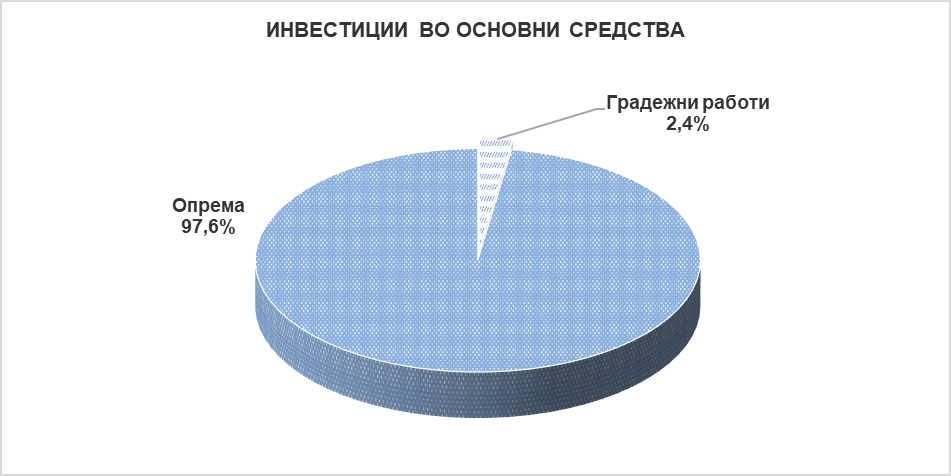 12.  ПЛАНИРАНИ АКТИВНОСТИ ЗА 2020 ГОДИНАВо 2020 год се очекува реализација на најголемата инвестициона активност започната во 2019 год – набавка и ставање во функција на 33 нови еколошки автобуси на природен гас, од кои 21 нископоден и 12 зглобни, со вградени ЕУРО 6 мотори, произведени според технологоијата на германски МАН.Единечните автобуси ќе можат да примат 85 патници, а зглобните 145 патници, што е далеку повеќе од капацитетот на двокатните Јутонг автобуси (80 патници). Најголемата предност на новите автобуси е користењето на еколошко гориво ЦНГ, кое значително помалку или воопшто не го загадува амбиенталниот воздух.Паралелно со реализацијата на овој проект, ќе се врши и изградба и опремување на постројките за полнење на возилата со компримиран гас во автобазите Автокоманда и Ѓорче Петров.Новите автобуси треба да пристигнуваат етапно и да се пуштат во сообраќај во првото полугодие од 2020 год. Со нивната експлоатација се очекува осовременување на возниот парк на ЈСП, намалување на аерозагаденоста и зголемување на интересот за користење на јавниот превоз кај граѓаните.Покрај ова во 2020 година активностите на ЈСП ќе бидат насочени кон остварување на мисијата на претпријатието те. обезбедување на континуитет во функционирање на дејноста, подобрување на квалитетот и ефикасноста во извршувањето на јавниот превоз, подигање на еколошките стандарди итн.Остварувањето на мисијата ќе биде реално остварлива цел ако надлежните институциии продолжат со започнатите активности насочени кон отстранување на тешкотиите и проблемите кои подолг период биле присутни во работењето на претпријатието :Подобрување и консолидирање на финансиската состојба на претпријатието:Обезбедување на трајни дополнителни извори на средства за инвестирање во развојот на претпријатието;Користење на поволности при набавка на погонско гориво за дејноста јавен градски и приградски превоз на патници;Субвенционирање на работењето на претпријатието;Обезбедување на средства за докапитализација на претпријатието со што ќе се елиминира негативното салдо на главнината и резервите на претпријатието. Решавање на сообраќајните проблеми во Градот :Обезбедување на трајно решение за користење на посебна сообраќајна лента со приоритет на возилата на ЈГППП;Забрана на користење на постојките за јавен градски превоз за возила кои не поседуваат лиценца за обавување на јавен градски превоз (меѓуградски автобуси, комби превозници итн.);Максимално интензивирање на јавниот превоз во градот како ефикасно решение за сообраќајниот метеж и зачувување на животната средина.Зголемување на интересот на корисниците за помасовно користење на јавниот превоз.    Активностите на ЈСП СКОПЈЕЦелосно искористување на ресурсите на претпријатието;Зголемување на обемот и квалитетот на превозните услуги;Зголемување на приходот од превоз на патници и намалување / рационализација на непродуктивните трошоци;Остварување на поголема економичност и продуктивност во работењето;Максимално квалитетно извршување на превозните услуги;Подобрување на работењето на претпријатието со користење на современите технологии како и воведување на ИСО стандарди за квалитет и еколошки стандарди итн.  Изработил:     Одделение за план, анализа и статистика				                  	           Раководител: Миле Младеновски	 Контролирал/  Сектор за подршка на директорот 			                                       ЈСП СКОПЈЕ Одобрил:         Раководител на сектор: Данчо Воденичарски 	           	                				                                                           Директор -------------------------------										      Кристијан ЧушковНазивЈавно Сообраќајно Претпријатие СКОПЈЕСкратен називЈСП “ СКОПЈЕ “ Правна формаЈавно претпријатиеСтатусЈавно  Сообраќајно  Претпријатие  со   Одлука бр. 4593/1 од  05.12. 1989 год. донесена од Собрание на Град СкопјеОснованоОд Извршен Народен Одбор на Град Скопје со Решение број 18376 од 11.07.1947 годинаРегистрираноНа 17.01.1948 година со назив Градско Автобуско Сообраќајно Претпријатие СкопјеФункционираНа територијата на Град Скопје со приградските населбиСедиштеСкопјеАдресаБулевар “ Александар Македонски “ број 10РаководењеУправен одбор , Надзорен одбор , ДиректорИзбор на УО и НОСовет на Град СкопјеИзбор на директорГрадоначалник на Град СкопјеДелокруг на работаЈавен градски и приградски превоз на патнициФинансирањеПриход од превоз на патници , субвенции од Градот , донацииДен на ЈСП17-ти ЈануариДиректор на ЈСПКристијан ЧушковУправен одборПретседателБорче БожиновскиЧленовиАнтонио ЗврциновЧленовиМарија Митановска ДимовскаЧленовиВасилка СтефановскаЧленовиГоце ДимитриевскиЧленовиДавид ГеровскиЧленовиБлагоја СимоновскиЧленовиНермин ЧолиќЧленовиСоња ЗафировскаЧленовиАмет ЛамалариЧленовиЗуер РеџепиРиза ЈонузиВаљон СалихуНадзорен одборПретседателЧленовиПретседателЧленовиСузана ДелеваПретседателЧленовиНуран НуредуниИгор СтојановскиРамадан АлијаДарко ГеоргиевскиПретседателЧленовиЕ Л Е М Е Н Т ИПлан 2020Вкупен приход1.863.013.000Вкупни расходи1.862.838.000Добивка175.000Вработени1.352  ( со состојба на 31.12.2019 година )ПолЖени ------------------------------------------  181  ( 13,4% )Мажи -----------------------------------------1.171  ( 86,6%)ОбразованиеВСС   -----------------------------------------    88      ( 6,5%)ССС   ----------------------------------------1.013   ( 74,9%)НСС  -----------------------------------------     45     ( 3,3%)ВКВ  -----------------------------------------    156    (11,6%)КВ  --------------------------------------------    50      ( 3,7%)Работен стажод 0 до 5 год.------------------------------    81    ( 6,0%)од 6 до 10 год.----------------------------- 173  ( 12,8%)од  11 до 15 год.--------------------------  204  ( 15,1%)од 16 до 20 год.---------------------------- 117    ( 8,6%)од 21 до 25 год.---------------------------  140    ( 10,4%)од 26 до 30 год.---------------------------    89    ( 6,6%)од 31 до 35 год.---------------------------  271   ( 20%)над 35 год.----------------------------------  277   ( 20,5%)Р.бр.Квалифи-кацииВкупно%Жени%Мажи%СтаростСтаж1ВСС886,5352,6533,945182ССС1.01374,91229,089165,950233НСС453,3241,8211,651194ВКВ15611,600,015611,554315КВ503,700,0503,74519Вкупно1.352100,018113,41.17186,65023	СОСТОЈБА НА ИНВЕНТАРНИТЕ ВОЗИЛА НА 31.12.2019                          ( СПОРЕД ДАТА НА ПРВА РЕГИСТРАЦИЈА )	СОСТОЈБА НА ИНВЕНТАРНИТЕ ВОЗИЛА НА 31.12.2019                          ( СПОРЕД ДАТА НА ПРВА РЕГИСТРАЦИЈА )	СОСТОЈБА НА ИНВЕНТАРНИТЕ ВОЗИЛА НА 31.12.2019                          ( СПОРЕД ДАТА НА ПРВА РЕГИСТРАЦИЈА )	СОСТОЈБА НА ИНВЕНТАРНИТЕ ВОЗИЛА НА 31.12.2019                          ( СПОРЕД ДАТА НА ПРВА РЕГИСТРАЦИЈА )	СОСТОЈБА НА ИНВЕНТАРНИТЕ ВОЗИЛА НА 31.12.2019                          ( СПОРЕД ДАТА НА ПРВА РЕГИСТРАЦИЈА )	СОСТОЈБА НА ИНВЕНТАРНИТЕ ВОЗИЛА НА 31.12.2019                          ( СПОРЕД ДАТА НА ПРВА РЕГИСТРАЦИЈА )	СОСТОЈБА НА ИНВЕНТАРНИТЕ ВОЗИЛА НА 31.12.2019                          ( СПОРЕД ДАТА НА ПРВА РЕГИСТРАЦИЈА )	СОСТОЈБА НА ИНВЕНТАРНИТЕ ВОЗИЛА НА 31.12.2019                          ( СПОРЕД ДАТА НА ПРВА РЕГИСТРАЦИЈА )Таб.4Р.бр.Тип на автобусСоло автобусиСоло автобусиЗглобни автобусиВкупно автобусиСтр. во %Просечна стар. во години1.СаносСанос70178720,926,872.ЛејландЛејланд220,529,933.ИкарусИкарус992,231,284.ЛазЛаз797918,98,555.ЈутонгЈутонг21621651,87,696.Минибус ( Застава, Јутонг)Минибус ( Застава, Јутонг)24245,711,277.Вкупно      ( 1 - 6 )Вкупно      ( 1 - 6 )40017417100,012,68Учество    %Учество    %95,94,1100,0Р.Е.АвтокомандаР.Е.Автокоманда204721150,412,06Р.Е.Ѓорче ПетровР.Е.Ѓорче Петров1961020649,613,328.Туристички автобусиТуристички автобуси 2224,95Вкупно автобуси  ( 7 + 8 )Вкупно автобуси  ( 7 + 8 )4021741912,74	Еколошки стандардEURO 5 еколош. стандард216 автобуси ( Јутонг )EURO 4 еколош. стандард 79 автобуси ( Лаз )EURO 4 еколош. стандард 16 минибуси   ( Јутонг )EURO 2 еколош. стандард   8 минибуси   ( Застава )EURO 2 еколош. стандард   2 туристички автобусиОСТВАРЕН ФИЗИЧКИ ОБЕМ НА УСЛУГИОСТВАРЕН ФИЗИЧКИ ОБЕМ НА УСЛУГИОСТВАРЕН ФИЗИЧКИ ОБЕМ НА УСЛУГИОСТВАРЕН ФИЗИЧКИ ОБЕМ НА УСЛУГИОСТВАРЕН ФИЗИЧКИ ОБЕМ НА УСЛУГИ                    ( линиски превоз )                      ( линиски превоз )                      ( линиски превоз )                      ( линиски превоз )                      ( линиски превоз )  Таб.5 Ред.  бр.Е  Л  Е  М  Е  Н  Т  И20182019Индекс    1 Инвентарна состојба на автобусите (31.12.)417417100,02 Инвентар. сост. на автоб.-просечно дневно417417100,03 Просеч. днев. исправни автобуси26926799,34 Просеч. днев. исправни автоб. во раб. денови27527198,55 Просеч. днев. автоб. во работа 21020798,66 Просеч. днев. автоб. во работа во раб. денови25524997,67 Просечно дневно автобуси во резерва2022110,08 Коефициент на техничка исправност0,650,6498,59 Коефиц. на искористеност на тех. исправн.0,950,9296,810 Коефиц. на искорист. на вкуп. возен парк0,780,6076,911 Просечна старост на автобусите (31.12.)11,6812,68108,612 Поминати километри - вкупно17.928.01117.886.54499,813 Поминати километри на градски линии10.657.55410.610.90399,614 Поминати километри на приградски линии6.376.4156.405.175100,515 Поминати километри на договорен превоз894.042870.46697,416 Потрошено  нафта-вкупно ( литри )7.613.2897.736.629101,6      -Месечно634.441644.719101,6      -Дневно20.85821.196101,617 Потрошено нафта - вкупно на 100 км.42,4743,25101,818 Остварени часови во сообраќај978.027972.68499,519 Остварена комерцијална брзина18,3318,39100,320 Просечно поминати км. по возило во работа85.37186.408101,2      -Месечно7.1147.201101,2      -Дневно234238101,721 Просечно поминати км. по вработен13.96313.78098,7      -Месечно1.1641.14898,6      -Дневно3838100,022 Просечно поминати км. по возач30.18229.53197,8      -Месечно2.5152.46197,9      -Дневно838197,623 Број на полуобрти во сообраќајот1.236.7621.234.99999,91. Број на остварени регуларни полуобрти - вкупно692.306513.76874,2      - Број на регуларни полуобрти598.620513.69385,8      - Број на делумно сработени регуларни полуобрти93.686750,1    2. Број на нерегуларни полуобрти544.456721.231132,524 Превезени патници44.726.78144.150.82098,725 Превезени патници Жичница Милениумски Крст289.617343.394118,626 Остварени места километри ( во 000 )1.526.2021.498.62398,227 Места километри по патник ( квалитет )34,1233,9499,528 Места километри по вработен ( продуктивност )1.188.6311.154.56397,129 Места километри по возач2.569.3632.477.06296,430 Превезени патници на поминати км.2,492,4799,2МИНИБУСИ ЗАСТАВАМИНИБУСИ ЗАСТАВАМИНИБУСИ ЗАСТАВАМИНИБУСИ ЗАСТАВАТаб.6МесецНаполнето нафта во литриПоминати кмПросечна потрошувачка на 100 кмЗАБЕЛЕШКАЈануари26677134,50Во Јануари 2 минибуси имаат наполнето 149,4 литри гориво и за истите нема податок за поминати км. Без наполнетото гориво за овие 2 минибуси следи  реална потрошувачка 15,12 л/100 км.Февруари3853.41311,28Март2912.36612,30Април7225.19213,91Мај2.03217.34511,72Јуни1.46511.42612,82Јули1.27610.36412,31Август1.60513.31512,05Септември2.18818.19712,02Октомври2.15816.02313,47Ноември2.21915.73814,10Декември2.80818.97014,80Вкупно17.415133.12013,08МИНИБУСИ ЈУТОНГМИНИБУСИ ЈУТОНГМИНИБУСИ ЈУТОНГМИНИБУСИ ЈУТОНГ                                         Таб.7МесецНаполнето нафта во литриПоминати кмПросечна потрошувачка на 100 кмЈануари11.97439.21630,53Февруари13.58347.47328,61Март15.32852.67229,10Април14.30248.85229,28Мај14.70851.38128,63Јуни11.31941.73127,12Јули12.39644.17428,06Август10.28634.95429,43Септември11.83137.25631,76Октомври13.83448.84428,32Ноември13.87549.02128,30Декември14.60748.48930,12Вкупно158.043544.06329,05  ЛАЗ  ЛАЗ  ЛАЗ  ЛАЗТаб.8МесецНаполнето нафта во литриПоминати кмПросечна потрошувачка на 100 кмЈануари164.734376.23343,79Февруари164.133387.43742,36Март176.743416.12942,47Април172.905407.84042,40Мај179.264425.90542,09Јуни163.956367.76444,58Јули181.307395.38345,86Август183.987390.31947,14Септември192.598429.65044,83Октомври184.702419.76444,00Ноември175.354403.64443,44Декември179.695402.66744,63Вкупно2.119.3784.822.73543,95ДВОКАТНИ АВТОБУСИ - ЈУТОНГДВОКАТНИ АВТОБУСИ - ЈУТОНГДВОКАТНИ АВТОБУСИ - ЈУТОНГДВОКАТНИ АВТОБУСИ - ЈУТОНГТаб.9МесецНаполнето нафта во литриПоминати кмПросечна потрошувачка на 100 кмЈануари407.306922.24944,16Февруари408.275946.44143,14Март454.8621.048.48443,38Април427.913996.91242,92Мај436.4651.028.11742,45Јуни403.228873.14646,18Јули431.188916.91047,03Август421.144864.99448,69Септември453.5091.003.31345,20Октомври457.2641.048.47443,61Ноември458.3541.054.19843,48Декември470.3871.059.86544,38Вкупно5.229.895,0011.763.103,0044,46ПРЕВЕЗЕНИ ПАТНИЦИ И ПОМИНАТИ КИЛОМЕТРИ ПО МЕСЕЦИПРЕВЕЗЕНИ ПАТНИЦИ И ПОМИНАТИ КИЛОМЕТРИ ПО МЕСЕЦИПРЕВЕЗЕНИ ПАТНИЦИ И ПОМИНАТИ КИЛОМЕТРИ ПО МЕСЕЦИПРЕВЕЗЕНИ ПАТНИЦИ И ПОМИНАТИ КИЛОМЕТРИ ПО МЕСЕЦИПРЕВЕЗЕНИ ПАТНИЦИ И ПОМИНАТИ КИЛОМЕТРИ ПО МЕСЕЦИПРЕВЕЗЕНИ ПАТНИЦИ И ПОМИНАТИ КИЛОМЕТРИ ПО МЕСЕЦИПРЕВЕЗЕНИ ПАТНИЦИ И ПОМИНАТИ КИЛОМЕТРИ ПО МЕСЕЦИТаб.10МесецПревезени патнициПревезени патнициИндексПоминати километриПоминати километриИндексМесец20182019Индекс20182019ИндексI2.750.8582.784.075101,21.450.2061.373.21294,7II3.756.0723.851.734102,51.483.0171.450.83597,8III4.494.1814.392.87297,71.656.2691.591.18796,1IV4.016.2174.020.615100,11.490.5851.517.816101,8V4.068.0303.945.04297,01.573.2181.589.056101,0VI3.471.1723.276.84294,41.386.6051.326.74495,7VII3.074.6073.080.188100,21.382.6421.417.714102,5VIII2.856.6602.663.55993,21.357.0261.353.80799,8IX3.538.6693.476.97298,31.482.6401.519.982102,5X4.192.4214.135.45998,61.574.6351.576.982100,1XI4.285.6964.258.41499,41.559.8611.576.449101,1XII4.222.1984.265.048101,01.531.3071.592.760104,0I-XII44.726.78144.150.82098,717.928.01117.886.54499,8СТРУКТУРА НА ПРЕВЕЗЕНИ ПАТНИЦИСТРУКТУРА НА ПРЕВЕЗЕНИ ПАТНИЦИСТРУКТУРА НА ПРЕВЕЗЕНИ ПАТНИЦИСТРУКТУРА НА ПРЕВЕЗЕНИ ПАТНИЦИСТРУКТУРА НА ПРЕВЕЗЕНИ ПАТНИЦИСТРУКТУРА НА ПРЕВЕЗЕНИ ПАТНИЦИСТРУКТУРА НА ПРЕВЕЗЕНИ ПАТНИЦИ Таб.11Ред. бр.Е Л Е М Е Н Т И2018Стр.%2019Стр.%ИндексРед. бр.Е Л Е М Е Н Т И2018Стр.%2019Стр.%ИндексI.  Патници со неперсонализираани билети 12.802.00028,612.581.00028,598,31   Патници со неперсонализирани билети на град. линии6.798.00015,26.461.00014,695,02   Патници со неперсонализирани билети на сите линии5.907.00013,26.038.00013,7102,23   Патници со бесплатни неперсонализирани билети 97.0000,282.0000,284,5II.  Патници со персонализирани билети31.769.00071,031.457.00071,299,01  Ученички, студентски билети4.645.00010,44.650.00010,5100,12  Пензионерски билети312.0000,7304.0000,797,43  Билети за возрасни3.318.0007,43.608.0008,2108,74  Месечен ноќен билет1.0000,01.0000,0100,05  Месечни билети за градски линии5.824.00013,05.843.00013,2100,36  Месечни билети за сите линии3.014.0006,73.017.0006,8100,17  Колективни билети201.0000,4228.0000,5113,48  Билети за деца без родители над 18 години5.0000,06.0000,0120,09  Билети за студенти и возрасни ( бесплатен превоз )12.694.00028,412.136.00027,595,610  Тримесечен билет16.0000,015.0000,093,811   Шестмесечен билет5.0000,07.0000,0140,012   Годишни билети1.734.0003,91.642.0003,794,7III.  Патници со договорен превоз 154.0000,3108.0000,270,11.  Претпријатија ( договорен превоз )92.0000,269.0000,275,02.  Групен превоз62.0000,139.0000,162,9IV. Патници со дополнителни билети2.0000,05.0000,0250,0В К У П Н О 44.727.000100,044.151.000100,098,7КОЛИЧИНА НА ПРОДАДЕНИ ПЕРСОНАЛИЗИРАНИ БИЛЕТИКОЛИЧИНА НА ПРОДАДЕНИ ПЕРСОНАЛИЗИРАНИ БИЛЕТИКОЛИЧИНА НА ПРОДАДЕНИ ПЕРСОНАЛИЗИРАНИ БИЛЕТИКОЛИЧИНА НА ПРОДАДЕНИ ПЕРСОНАЛИЗИРАНИ БИЛЕТИКОЛИЧИНА НА ПРОДАДЕНИ ПЕРСОНАЛИЗИРАНИ БИЛЕТИКОЛИЧИНА НА ПРОДАДЕНИ ПЕРСОНАЛИЗИРАНИ БИЛЕТИКОЛИЧИНА НА ПРОДАДЕНИ ПЕРСОНАЛИЗИРАНИ БИЛЕТИТаб.12Ред. бр.Е Л Е М Е Н Т И2018Стр.%2019Стр.%Индекс1  Ученичко , студентски билети5.8210,43.9880,368,51.1  Ученички билети2.7020,21.7630,165,21.2  Студентски билети3.1190,22.2250,171,32  Ученички (задолжително средно образование)196.75313,0208.45613,5105,93  Ученички, студентски (договор, тендер и друго)21.2121,418.3471,286,54  Пензионерски билети5.4540,45.4350,499,75  Доплатни билети за возрасни183.28612,1206.00513,3112,46   Месечни билети за градски линии109.8487,3113.3527,3103,27   Месечни билети за сите линии50.8503,451.6173,3101,58  Колективни билети16.3821,114.2320,986,99  Билети за возрасни и студенти ( бесплатен превоз )888.42358,7888.27157,4100,010  Билети за деца без родители над 18 год.740,0830,0112,211  Месечни билети ноќе610,0530,086,912  Тримесечни билет3080,03080,0100,013  Шестмесечни билет1610,03050,0189,414  Годишни билети35.8042,437.8092,4105,6В К У П Н ОВ К У П Н О1.514.437100,01.548.261100,0102,2КОЛИЧИНА НА ПРОДАДЕНИ НЕПЕРСОНАЛИЗИРАНИ БИЛЕТИКОЛИЧИНА НА ПРОДАДЕНИ НЕПЕРСОНАЛИЗИРАНИ БИЛЕТИКОЛИЧИНА НА ПРОДАДЕНИ НЕПЕРСОНАЛИЗИРАНИ БИЛЕТИКОЛИЧИНА НА ПРОДАДЕНИ НЕПЕРСОНАЛИЗИРАНИ БИЛЕТИКОЛИЧИНА НА ПРОДАДЕНИ НЕПЕРСОНАЛИЗИРАНИ БИЛЕТИКОЛИЧИНА НА ПРОДАДЕНИ НЕПЕРСОНАЛИЗИРАНИ БИЛЕТИКОЛИЧИНА НА ПРОДАДЕНИ НЕПЕРСОНАЛИЗИРАНИ БИЛЕТИТаб.13Р. бр.Е Л Е М Е Н Т И2018Стр.%2019Стр.%ИндексР. бр.Е Л Е М Е Н Т И2018Стр.%2019Стр.%ИндексIНеперсонализирани билети за градски линии -  вкупно920.14111,3863.81010,593,91 Билет за десет возења919.25111,3862.94610,593,92Еднодневен билет за автобус                                                                    (само од електронски паричник преку валидатор)5960,05470,091,83Седумдневен билет за автобус                                                                                         ( +1 билет за жичница и лифт на Крстот во два правци)2940,03170,0107,8IIНеперсонализирани билети за сите линии7.163.00488,07.326.69488,9102,31 Билети за едно возење 7.064.72586,87.244.74487,9102,51.1Билет  купен во возило за едно возење – билет на елект.картица5.332.42265,55.034.25161,194,41.2Билет  купен во возило за едно возење -  мобилен телефон1.732.30321,32.210.02726,8127,61.3Билет  купен во возило за едно возење – хартиен билет4660,02  Ноќен билет за едно возење35.5490,425.6920,372,32.1Ноќен билет за едно возење- електронска картица16.6500,210.1410,160,92.2Ноќен билет за едно возење-мобилен телеф.18.8990,215.5510,282,33 Билет за десет возења 62.0930,855.7720,789,84Временски билет од 90 минути                                                                   (само од електронски паричник преку валидатор )4250,03020,071,15Еднодневен билет за автобус                                                                  (само од електронски паричник преку валидатор )430,0310,072,16Седумдневен билет за автобус                                                                                                   (+1 билет за жичница и лифт на Крстот во два правци )910,01020,0112,17Дневни пакети- комбинирани билети780,0510,065,4В к у п н оВ к у п н о8.083.14599,38.190.50499,3101,3Бесплатни неперсонализирани билетиБесплатни неперсонализирани билети56.7140,754.3140,795,8В к у п н оВ к у п н о8.139.859100,08.244.818100,0101,3Р. бр.Е Л Е М Е Н Т И2013201420152016201720182019Индекс  2019 / 20181.Ремонтни активности3219181191014140,0- Генерален ремонт1911102444100,0- Полуремонти138895610166,72.Менувачи74492080013.Диференцијали3946214000СООБРАЌАЈНИ НЕЗГОДИСООБРАЌАЈНИ НЕЗГОДИСООБРАЌАЈНИ НЕЗГОДИСООБРАЌАЈНИ НЕЗГОДИСООБРАЌАЈНИ НЕЗГОДИСООБРАЌАЈНИ НЕЗГОДИСООБРАЌАЈНИ НЕЗГОДИСООБРАЌАЈНИ НЕЗГОДИСООБРАЌАЈНИ НЕЗГОДИСООБРАЌАЈНИ НЕЗГОДИСООБРАЌАЈНИ НЕЗГОДИСООБРАЌАЈНИ НЕЗГОДИСООБРАЌАЈНИ НЕЗГОДИТаб.15Р.бр.Сообраќајни незгоди201120122013201420152016201720182019Индекс  19/181.По вина на ЈСП / Европски записник52808169538779837084,32.По вина на останатите учесници /  Европски записник16615615617315415213614010776,43.Не е утврдена вината /   Записник од МВР295211067629984685479,4ВКУПНОВКУПНО24728834730926933829929123179,4Просечно дневно сообраќајни незгодиПросечно дневно сообраќајни незгоди0,680,790,950,850,740,920,820,800,6378,8Сообраќајни незгоди по возила во работаСообраќајни незгоди по возила во работа1,271,431,661,461,261,561,421,391,1280,6ПовредениПовредени415031915811265962627,1ЗагинатиЗагинати132512СООБРАЌАЈНИ НЕЗГОДИ ВО 2019 ГОДИНАСООБРАЌАЈНИ НЕЗГОДИ ВО 2019 ГОДИНАСООБРАЌАЈНИ НЕЗГОДИ ВО 2019 ГОДИНАСООБРАЌАЈНИ НЕЗГОДИ ВО 2019 ГОДИНАСООБРАЌАЈНИ НЕЗГОДИ ВО 2019 ГОДИНАСООБРАЌАЈНИ НЕЗГОДИ ВО 2019 ГОДИНАСООБРАЌАЈНИ НЕЗГОДИ ВО 2019 ГОДИНАТаб.16МесецЕвропски записникЕвропски записникЗаписник од МВРВкупноПовредениЗагинатиМесецПо вина на ЈСППо вина на останатите учесници Записник од МВРВкупноПовредениЗагинатиI78318II47213III310417IV595193V8123231VI466161VII543122VIII67518IX9167324X101062610XI6117242XII37313Вкупно701075423123/ИНЦИДЕНТИ ПО МЕСЕЦИ ВО 2019 ГОДИНАИНЦИДЕНТИ ПО МЕСЕЦИ ВО 2019 ГОДИНАИНЦИДЕНТИ ПО МЕСЕЦИ ВО 2019 ГОДИНАИНЦИДЕНТИ ПО МЕСЕЦИ ВО 2019 ГОДИНАИНЦИДЕНТИ ПО МЕСЕЦИ ВО 2019 ГОДИНАИНЦИДЕНТИ ПО МЕСЕЦИ ВО 2019 ГОДИНАТаб.17МесецФизички напади врз возачиФизички пресметки во автобусОштетување на автобусотЗакани врз возачиПроблеми                 ( превоз )I125II57III32122IV120210V1311111VI111611VII31916VIII268IX31419X141328XI120211XII122110Вкупно14151501098ИНЦИДЕНТИ ПО ГОДИНИИНЦИДЕНТИ ПО ГОДИНИИНЦИДЕНТИ ПО ГОДИНИИНЦИДЕНТИ ПО ГОДИНИИНЦИДЕНТИ ПО ГОДИНИИНЦИДЕНТИ ПО ГОДИНИИНЦИДЕНТИ ПО ГОДИНИИНЦИДЕНТИ ПО ГОДИНИИНЦИДЕНТИ ПО ГОДИНИИНЦИДЕНТИ ПО ГОДИНИИНЦИДЕНТИ ПО ГОДИНИИНЦИДЕНТИ ПО ГОДИНИТаб.18Р. бр.ВИДОВИ ИНЦИДЕНТИ20122013201420152016201720182019Индекс   19/181.Физички напади врз возачи111618151118151493,32.Физички пресметки во автобус333213442137201575,03.Оштетување на возила16410929707388141150106,44.Закани врз возачи168611513131076,9ВКУПНО ИНЦИДЕНТИВКУПНО ИНЦИДЕНТИ22416566140110156189189100,0ИЗВРШЕНИ КОНТРОЛИ, ПОДНЕСЕНИ ЗАПИСНИЦИ , ОДЗЕМЕНИ ЕЛЕКТРОНСКИ КАРТИЦИ И НАПЛАТЕНИ ДОПОЛНИТЕЛНИ БИЛЕТИ ЗА 2019 ГОДИНА ПО МЕСЕЦИИЗВРШЕНИ КОНТРОЛИ, ПОДНЕСЕНИ ЗАПИСНИЦИ , ОДЗЕМЕНИ ЕЛЕКТРОНСКИ КАРТИЦИ И НАПЛАТЕНИ ДОПОЛНИТЕЛНИ БИЛЕТИ ЗА 2019 ГОДИНА ПО МЕСЕЦИИЗВРШЕНИ КОНТРОЛИ, ПОДНЕСЕНИ ЗАПИСНИЦИ , ОДЗЕМЕНИ ЕЛЕКТРОНСКИ КАРТИЦИ И НАПЛАТЕНИ ДОПОЛНИТЕЛНИ БИЛЕТИ ЗА 2019 ГОДИНА ПО МЕСЕЦИИЗВРШЕНИ КОНТРОЛИ, ПОДНЕСЕНИ ЗАПИСНИЦИ , ОДЗЕМЕНИ ЕЛЕКТРОНСКИ КАРТИЦИ И НАПЛАТЕНИ ДОПОЛНИТЕЛНИ БИЛЕТИ ЗА 2019 ГОДИНА ПО МЕСЕЦИИЗВРШЕНИ КОНТРОЛИ, ПОДНЕСЕНИ ЗАПИСНИЦИ , ОДЗЕМЕНИ ЕЛЕКТРОНСКИ КАРТИЦИ И НАПЛАТЕНИ ДОПОЛНИТЕЛНИ БИЛЕТИ ЗА 2019 ГОДИНА ПО МЕСЕЦИТаб.19МесецИзвршени контролиПоднесени записници                         ( пријави )Одземени електронски картициНаплатени дополнителни билети I20.0461.150206274II20.1561.240281420III22.1881.220226366IV20.195720149239V19.0841.346170370VI20.3281.181182368VII20.5271.082197327VIII20.0791.386174351IX21.1621.492126374X24.9961.829176595XI25.0981.714185490XII24.3351.571168494Вкупно258.19415.9312.2404.668ИЗВРШЕНИ КОНТРОЛИ, ПОДНЕСЕНИ ПРИЈАВИ, ОДЗЕМЕНИ БИЛЕТИ ( ЕЛЕКТРОНСКИ КАРТИЦИ ) И НАПЛАТЕНИ ДОПОЛНИТЕЛНИ БИЛЕТИ ИЗВРШЕНИ КОНТРОЛИ, ПОДНЕСЕНИ ПРИЈАВИ, ОДЗЕМЕНИ БИЛЕТИ ( ЕЛЕКТРОНСКИ КАРТИЦИ ) И НАПЛАТЕНИ ДОПОЛНИТЕЛНИ БИЛЕТИ ИЗВРШЕНИ КОНТРОЛИ, ПОДНЕСЕНИ ПРИЈАВИ, ОДЗЕМЕНИ БИЛЕТИ ( ЕЛЕКТРОНСКИ КАРТИЦИ ) И НАПЛАТЕНИ ДОПОЛНИТЕЛНИ БИЛЕТИ ИЗВРШЕНИ КОНТРОЛИ, ПОДНЕСЕНИ ПРИЈАВИ, ОДЗЕМЕНИ БИЛЕТИ ( ЕЛЕКТРОНСКИ КАРТИЦИ ) И НАПЛАТЕНИ ДОПОЛНИТЕЛНИ БИЛЕТИ ИЗВРШЕНИ КОНТРОЛИ, ПОДНЕСЕНИ ПРИЈАВИ, ОДЗЕМЕНИ БИЛЕТИ ( ЕЛЕКТРОНСКИ КАРТИЦИ ) И НАПЛАТЕНИ ДОПОЛНИТЕЛНИ БИЛЕТИ ИЗВРШЕНИ КОНТРОЛИ, ПОДНЕСЕНИ ПРИЈАВИ, ОДЗЕМЕНИ БИЛЕТИ ( ЕЛЕКТРОНСКИ КАРТИЦИ ) И НАПЛАТЕНИ ДОПОЛНИТЕЛНИ БИЛЕТИ ИЗВРШЕНИ КОНТРОЛИ, ПОДНЕСЕНИ ПРИЈАВИ, ОДЗЕМЕНИ БИЛЕТИ ( ЕЛЕКТРОНСКИ КАРТИЦИ ) И НАПЛАТЕНИ ДОПОЛНИТЕЛНИ БИЛЕТИ ИЗВРШЕНИ КОНТРОЛИ, ПОДНЕСЕНИ ПРИЈАВИ, ОДЗЕМЕНИ БИЛЕТИ ( ЕЛЕКТРОНСКИ КАРТИЦИ ) И НАПЛАТЕНИ ДОПОЛНИТЕЛНИ БИЛЕТИ ИЗВРШЕНИ КОНТРОЛИ, ПОДНЕСЕНИ ПРИЈАВИ, ОДЗЕМЕНИ БИЛЕТИ ( ЕЛЕКТРОНСКИ КАРТИЦИ ) И НАПЛАТЕНИ ДОПОЛНИТЕЛНИ БИЛЕТИ ИЗВРШЕНИ КОНТРОЛИ, ПОДНЕСЕНИ ПРИЈАВИ, ОДЗЕМЕНИ БИЛЕТИ ( ЕЛЕКТРОНСКИ КАРТИЦИ ) И НАПЛАТЕНИ ДОПОЛНИТЕЛНИ БИЛЕТИ ИЗВРШЕНИ КОНТРОЛИ, ПОДНЕСЕНИ ПРИЈАВИ, ОДЗЕМЕНИ БИЛЕТИ ( ЕЛЕКТРОНСКИ КАРТИЦИ ) И НАПЛАТЕНИ ДОПОЛНИТЕЛНИ БИЛЕТИ      Таб.20Р. бр.Елементи2013201420152016201720182019Индекс1Извршени контроли156.540186.209180.520172.233186.344213.832258.194120,72Поднесени пријави4.9006.70511.3197.2892.7386.31615.931252,23Одземени билети (електронски картици )1.3521.1051.0079692.9094.4022.24050,94Наплатени дополнителни билети15.63511.8282.2251.0691.6441.9444.668240,1ОСТВАРЕНИ ФИНАНСИСКИ РЕЗУЛТАТИ - БИЛАНС НА УСПЕХОСТВАРЕНИ ФИНАНСИСКИ РЕЗУЛТАТИ - БИЛАНС НА УСПЕХОСТВАРЕНИ ФИНАНСИСКИ РЕЗУЛТАТИ - БИЛАНС НА УСПЕХОСТВАРЕНИ ФИНАНСИСКИ РЕЗУЛТАТИ - БИЛАНС НА УСПЕХОСТВАРЕНИ ФИНАНСИСКИ РЕЗУЛТАТИ - БИЛАНС НА УСПЕХОСТВАРЕНИ ФИНАНСИСКИ РЕЗУЛТАТИ - БИЛАНС НА УСПЕХОСТВАРЕНИ ФИНАНСИСКИ РЕЗУЛТАТИ - БИЛАНС НА УСПЕХТаб.21Р.бр.Е Л Е М Е Н Т И2018Стр.%2019Стр.%ИндексIПРИХОДИ-вкупно1.858.687.000100,01.787.321.000100,096,21Приход превоз од патници - линиски превоз1.080.197.00058,11.092.711.00061,1101,22Субвенции за бесплатен превоз 191.429.00010,3212.857.00011,9111,23Приход превоз од патници - Жичница12.772.0000,715.126.0000,8118,44Приход од субвенции - Град Скопје175.000.0009,4250.000.00014,0142,95Приход од субвенции - Автобуски постојки6.885.0000,46.929.0000,4100,66 Приход од субвенции -аерозагадување7.344.0000,47 Приход од субвенции - папа 6.667.0000,48Приход од субвенции - АВЛ57.105.0003,143.733.0002,476,69Приход од донации54.514.0002,950.244.0002,892,210Останати приходи280.785.00015,1101.710.0005,736,2IIРАСХОДИ-вкупно1.738.669.000100,01.804.200.000100,0103,81Трошоци од работење1.044.640.00060,11.104.895.00061,2105,82Амортизација109.656.0006,3103.876.0005,894,73Бруто плати584.373.00033,6595.429.00033,0101,9IIIБруто добивка од редовно работење пред оданочување                   ( I - II )120.018.000IVЗагуба од редовно работење  пред оданочување  ( II - I )16.879.000VДанок од добивка од редовно работење10.944.000VIIДобивка од редовно работење по оданочување     ( IV+ V )109.074.000ПЛАНИРАН И ОСТВАРЕН БИЛАНС НА УСПЕХПЛАНИРАН И ОСТВАРЕН БИЛАНС НА УСПЕХПЛАНИРАН И ОСТВАРЕН БИЛАНС НА УСПЕХПЛАНИРАН И ОСТВАРЕН БИЛАНС НА УСПЕХПЛАНИРАН И ОСТВАРЕН БИЛАНС НА УСПЕХТаб.22Р.бр.ЕлементиПлан 2019Остварено 2019Остварување на планот - индексIВкупен приход1.774.228.0001.787.321.000100,7IIРасходи1.774.021.0001.804.200.000101,7IIIБруто добивка    ( I - II )207.000IVЗагуба  ( II – I )16.879.000СТРУКТУРА НА ОСТВАРЕНИОТ ВКУПЕН ПРИХОДСТРУКТУРА НА ОСТВАРЕНИОТ ВКУПЕН ПРИХОДСТРУКТУРА НА ОСТВАРЕНИОТ ВКУПЕН ПРИХОДСТРУКТУРА НА ОСТВАРЕНИОТ ВКУПЕН ПРИХОДСТРУКТУРА НА ОСТВАРЕНИОТ ВКУПЕН ПРИХОДСТРУКТУРА НА ОСТВАРЕНИОТ ВКУПЕН ПРИХОДСТРУКТУРА НА ОСТВАРЕНИОТ ВКУПЕН ПРИХОД Таб.23Р.  бр.Е Л Е М Е Н Т И2018Стр.%2019Стр.%Индекс1Приходи од продажба1.284.398.00069,11.334.705.00074,7103,91.1 Приход од превоз на патници                             ( линиски превоз )1.080.197.00058,11.092.711.00061,1101,21.2 Приход од субвенции (бесплатен превоз) 191.429.00010,3212.857.00011,9111,21.3 Приход од субвенции (аерозагадување)7.344.0000,41.4 Приход од субвенции (папа) 6.667.0000,41.5 Приход од превоз на патници                                        ( Жичница )12.772.0000,715.126.0000,8118,42 Приходи од продажба на добра чл.322.094.0000,31.157.0000,155,33Приходи од продажба на отпадоци2.0000,09.0000,0450,04Приходи по основ на употреба на сопст. производи, услуги, стоки и материјали858.0000,0553.0000,064,54.1 Приход од реализирани полупроизводи220.0000,0177.0000,080,54.2 Приходи од Транспортен Центар 558.0000,0269.0000,048,24.3 Останати приходи  80.0000,0107.0000,0133,85Приходи од наемнина23.065.0001,219.667.0001,185,35.1 Приходи од даден деловен објект1.177.0000,11.239.0000,1105,35.2 Приходи од закуп на автобус5.3 Приход од ангажирање на тур. водич4.0000,02.0000,050,05.4Приходи од наем АВЛ5.594.0000,02.142.0000,138,35.5 Приходи од наемнина  ( реклами )16.290.0000,916.284.0000,9100,06Други видиви приходи од прода.84.0000,07Вишоци599.0000,01.767.0000,1295,08Приходи од наплатени отпишани побарув.35.997.0001,93.965.0000,211,09Приходи од премии, субвенции и донации293.757.00015,8351.158.00019,6119,59.1Приход од субвенции за потешкотии175.000.0009,4250.000.00014,0142,99.2Приходи од странски донации 31.0000,0726.0000,02.341,99.3Приходи од донации ( Жичница )49.174.0002,649.175.0002,8100,09.4Приход од донациии ( нафта )4.966.0000,39.5Приход од донациии ( опрема )343.0000,0343.0000,0100,09.6Приход од субвенции - автобуски постојки6.885.0000,46.929.0000,4100,69.7Приход од субвенции АВЛ57.105.0003,143.733.0002,476,69.8Приход ( возила без надомест )253.0000,0252.0000,099,610Останати приходи од работењето46.307.0002,563.792.0003,6137,810.1 Приходи од надомест на штети7.392.0000,46.622.0000,489,610.2 Приход од поврат на давачки65.0000,0234.0000,0360,010.3 Приходи од наплатени пенали0,014.852.0000,810.4 Други приходи99.0000,05.234.0000,35.286,910.5 Приходи од  штети од вработени и др.416.0000,0582.0000,0139,910.6 Други приходи надом.то.по постапка430.0000,010.7 Приход од штети од договор на дело84.0000,089.0000,0106,010.8 Приходи од поврат на придонеси212.0000,0212.0000,0100,010.9 Дополнително утврдени приходи32.127.0001,730.075.0001,793,610.10 Приходи дополнит. билет по записник1.835.0000,14.428.0000,2241,310.11 Приход од дадени средства32.0000,010.12 Приходи од казни по суд.2.567.0000,11.460.0000,156,910.13 Приходи по други основи 1.048.0000,14.0000,00,411 Приходи врз основа на камати 171.506.0009,210.505.0000,66,111.1   Камати од минатите години114.589.0006,29.254.0000,58,111.2   Камати по судско решение55.597.0003,0107.0000,00,211.3   Камати останато ( од банки, позајмици )1.320.0000,11.144.0000,186,712 Приходи врз основа на позитив.9.0000,013 Останати финансиски приходи 20.0000,034.0000,0170,0   Вкупен приход1.858.687.000100,01.787.321.000100,096,2ПРЕГЛЕД НА ОСТВАРЕНИ РАСХОДИПРЕГЛЕД НА ОСТВАРЕНИ РАСХОДИПРЕГЛЕД НА ОСТВАРЕНИ РАСХОДИПРЕГЛЕД НА ОСТВАРЕНИ РАСХОДИПРЕГЛЕД НА ОСТВАРЕНИ РАСХОДИПРЕГЛЕД НА ОСТВАРЕНИ РАСХОДИПРЕГЛЕД НА ОСТВАРЕНИ РАСХОДИТаб.24Р. бр.Е Л Е М Е Н Т И2018Стр.   %2019Стр.   %Индекс  IМатеријални расходи  -  вкупно   954.899.00054,91.030.884.00057,1108,0IIВкалкулирани бруто плати584.373.00033,6595.429.00033,0101,9IIIВкалкулирана амортизација109.656.0006,3103.876.0005,894,7IVНематеријални расходи-вкупно   88.491.0005,168.223.0003,877,1VНабавна вредност на продадени стоки3.0000,03.0000,0100,0VIРасходи од финансирање1.247.0000,15.785.0000,3463,9ВКУПНИ РАСХОДИ                                                         1.738.669.000100,01.804.200.000100,0103,8Р. бр.Е Л Е М Е Н Т И2018Учество во вкупни расходи       %2019Учество во вкупни расходи       %Индекс  1Потрошени материјали3.518.0000,23.186.0000,290,61.1 Канцелариски материјал3.518.0000,23.186.0000,290,62Потрошена енергија402.381.00023,1459.560.00025,5114,22.1 Нафта378.219.00021,8377.849.00020,999,92.2 Мазива,масти,антифриз,бензин и др.гориво14.432.0000,815.891.0000,9110,12.3 Трошоци за природен гас-греење2.791.0000,22.550.0000,191,42.4 Електрична енергија6.858.0000,48.319.0000,5121,32.5 Враќање на позајмица - нафта54.878.0003,02.6 Парно греење81.0000,073.0000,090,13Трошоци на резервни делови19.786.0001,126.148.0001,4132,24Отпис на ситен инвентар, автогуми11.566.0000,718.337.0001,0158,54.1 Авто гуми10.487.0000,615.735.0000,9150,04.2 Отпис на ситен инвентар52.0000,04.3 Отпис на алат175.0000,0232.0000,0132,64.4 Отпис на ХТЗ904.0000,12.318.0000,1256,45Транспортни  услуги363.615.00020,9355.784.00019,797,85.1 Транспортни услуги3.430.0000,2586.0000,017,15.2 Извршен превоз од СЛОБОДА ПРЕВОЗ241.659.00013,9237.829.00013,298,45.3 Извршен превоз од МАКЕКСПРЕС118.526.0006,8117.369.0006,599,06Поштенски, телефонски услуги15.847.0000,910.484.0000,666,26.1 ПТТ трошоци - телефон1.431.0000,11.227.0000,185,76.2 Интернет570.0000,0603.0000,0105,86.3 Трошоци за одржување на аплик.13.723.0000,88.543.0000,562,36.4 Други ПТТ трошоци, поштенски и телекомуникац. услуги123.0000,0111.0000,090,27Надворешни услуги                                                     ( трошоци за привремени и повремени услуги )104.646.0006,0123.193.0006,8117,78Трош.за инвестиц. одржув. на основни средства1.199.0000,1898.0000,074,99Наемнина7.704.0000,45.536.0000,371,910Комунални услуги6.746.0000,47.618.0000,4112,910.1 Вода3.517.0000,24.081.0000,2116,010.2 Ѓубретарина3.229.0000,23.537.0000,2109,511Трошоци за реклама, пропаганда1.546.0000,1117.0000,07,612Останати услуги - материјални трошоци16.345.0000,920.023.0001,1122,512.1 Комунални такси234.0000,0230.0000,098,312.2 Здраствени услуги697.0000,01.063.0000,1152,512.3 Трошоци за обезбедување180.0000,0180.0000,0100,012.4 Технички преглед на возила2.0000,012.5 Регистрација на моторни возила322.0000,0287.0000,089,112.6 Надомест за патишта3.043.0000,23.089.0000,2101,512.7 Други материјални трошоци32.0000,0175.0000,0546,912.8 Други непроизводни услуги1.536.0000,1529.0000,034,412.9 Шпедитерски услуги7.0000,012.10 Трошоци за електронски картички9.859.0000,614.420.0000,8146,312.11 Останати материјални трошоци   433.0000,050.0000,011,5Материјални расходи  -  вкупно   954.899.00054,91.030.884.00057,1108,0Месец2018201820192019МесецДатаЦенаДатаЦенаЈануариОд 01.0158,50Од 09.0155,00ЈануариОд 01.0158,50Од 09.0155,00ЈануариOд 10.0159,50Oд 22.0158,50ЈануариOд 23.0160,50ФевруариОд 06.0259,50Oд 05.0260,00ФевруариОд 20.0257,00МартОд 06.0358,00Од 05.0361,00МартОд 20.0357,50Од 19.0360,50АприлОд 03.0459,00Од 02.0461,00АприлОд 17.0460,00Од 16.0462,50МајОд 01.0562,00Од 01.0563,50МајОд 15.0563,00Од 14.0564,00МајОд 29.0565,00Од 21.0566,00МајОд 28.0564,00ЈуниОд 12.0663,50Од 03.0662,50ЈуниОд 11.0660,00ЈуниОд 25.0660,50ЈулиОд 10.0764,00Од 02.0761,50ЈулиОд 09.0761,00ЈулиОд 16.0762,00ЈулиОд 24.0762,50Од 22.0761,50АвгустОд 06.0862,00АвгустОд 13.0860,00АвгустОд 20.0860,50АвгустОд 21.0863,00Од 27.0861,00СептемвриОд 04.0964,50Од 11.0961,50СептемвриОд 17.0962,50СептемвриОд 18.0966,00Од 24.0964,00ОктомвриОд 02.1067,00Од 01.1063,00ОктомвриОд 16.1069,00Од 08.1062,00ОктомвриОд 30.1067,50НоемвриОд 13.1164,50Од 05.1161,50НоемвриОд 12.1162,00НоемвриОд 27.1161,00Од 26.1161,00ДекемвриОд 11.1258,50Од 03.1261,50ДекемвриОд 24.1262,50ДекемвриОд 25.1258,00Од 31.1263,00КОЛИЧИНА НА ПОТРОШЕН ПРИРОДЕН ГАС  ( ВО НМ3 )КОЛИЧИНА НА ПОТРОШЕН ПРИРОДЕН ГАС  ( ВО НМ3 )КОЛИЧИНА НА ПОТРОШЕН ПРИРОДЕН ГАС  ( ВО НМ3 )КОЛИЧИНА НА ПОТРОШЕН ПРИРОДЕН ГАС  ( ВО НМ3 )Таб. 27Месец20182019ИндексМесец20182019ИндексЈануари38.94036.44693,6Февруари29.91226.46088,5Март25.53118.59472,8Април5.2085.919113,7Ноември14.9475.32035,6Декември36.09732.79490,8Вкупно150.635125.53383,3ПРЕГЛЕД НА ЦЕНИ НА ПРИРОДЕН ГАСПРЕГЛЕД НА ЦЕНИ НА ПРИРОДЕН ГАСПРЕГЛЕД НА ЦЕНИ НА ПРИРОДЕН ГАСПРЕГЛЕД НА ЦЕНИ НА ПРИРОДЕН ГАСТаб.28Месец20182019ИндексМесецЦена со ДДВЦена со ДДВИндексЈануари20,304824,2215119,3Февруари19,612224,2530123,7Март19,745424,4045123,6Април20,724324,0523116,1Ноември25,757323,695592,0Декември25,845523,665091,6ГодинаБрој на лица Број на лица Број на лица ангажираниангажиранипреку АПВ на крајот на месецотпреку АПВ на крајот на месецотпреку АПВ на крајот на месецотпреку АПВ на крајот на месецотпреку АПВ на крајот на месецотпреку АПВ на крајот на месецотпреку АПВ на крајот на месецотпреку АПВ на крајот на месецотПросечен број ГодинаIIIIIIIIIVIVVVVIVIIVIIIIXXXIXIIПросечен број 20181611871872222282282602602793113253353523672962772019302374374370361361360360375386359256291296294335СТРУКТУРА НА БРУТО ПЛАТИТЕСТРУКТУРА НА БРУТО ПЛАТИТЕСТРУКТУРА НА БРУТО ПЛАТИТЕСТРУКТУРА НА БРУТО ПЛАТИТЕСТРУКТУРА НА БРУТО ПЛАТИТЕСТРУКТУРА НА БРУТО ПЛАТИТЕСТРУКТУРА НА БРУТО ПЛАТИТЕТаб.29Ред.  бр.Е Л Е М Е Н Т И2018Стр.  %2019Стр.  %ИндексIБруто плати   ( 1 + 2 )584.373.000100,0595.426.000100,0101,91.Нето плати 395.477.00067,7400.933.00067,3101,42.Даноци и придонеси од плати-вкупно                                                                           ( 2.1 + 2.2 )188.896.00032,3194.493.00032,7103,02.1.Данок од плати31.116.0005,330.751.0005,298,82.2.Придонеси од плати157.780.00027,0163.742.00027,5103,8 - Инвалидско и пензиско105.187.00018,0109.557.00018,4104,2 - Здравствено осигурување42.659.0007,344.062.0007,4103,3 - Придонес за вработување7.012.0001,27.146.0001,2101,9 - Професионални заболувања2.922.0000,52.977.0000,5101,9БРУТО ПЛАТА  ( ПО ВИДОВИ ПРИМАЊА )БРУТО ПЛАТА  ( ПО ВИДОВИ ПРИМАЊА )БРУТО ПЛАТА  ( ПО ВИДОВИ ПРИМАЊА )БРУТО ПЛАТА  ( ПО ВИДОВИ ПРИМАЊА )БРУТО ПЛАТА  ( ПО ВИДОВИ ПРИМАЊА )БРУТО ПЛАТА  ( ПО ВИДОВИ ПРИМАЊА )БРУТО ПЛАТА  ( ПО ВИДОВИ ПРИМАЊА ) Таб.30 Таб.30 Таб.30 Таб.30 Таб.30 Таб.30 Таб.30Р. бр.Е Л Е М Е Н Т И2018Стр.%2019Стр.%Индекс1. Редовна работа396.054.00067,8431.373.00072,4108,92. Ноќна работа47.638.0008,219.115.0003,240,13. Државни празници13.936.0002,419.321.0003,2138,64. Годишни одмори63.166.00010,859.763.00010,094,65. Суспензија69.0000,043.0000,062,36. Минат труд55.342.0009,555.570.0009,3100,47. Боледувања до 30 дена 8.168.0001,410.241.0001,7125,4В к у п н о 584.373.000100,0595.426.000100,0101,9ОСТВАРЕНИ ПРОСЕЧНИ НЕТО ПЛАТИ ПО КВАЛИФИКАЦИИОСТВАРЕНИ ПРОСЕЧНИ НЕТО ПЛАТИ ПО КВАЛИФИКАЦИИОСТВАРЕНИ ПРОСЕЧНИ НЕТО ПЛАТИ ПО КВАЛИФИКАЦИИОСТВАРЕНИ ПРОСЕЧНИ НЕТО ПЛАТИ ПО КВАЛИФИКАЦИИОСТВАРЕНИ ПРОСЕЧНИ НЕТО ПЛАТИ ПО КВАЛИФИКАЦИИОСТВАРЕНИ ПРОСЕЧНИ НЕТО ПЛАТИ ПО КВАЛИФИКАЦИИТаб.31Ред. бр.Квалификации20182019Номинален индексРеален индекс1В К В 25.51525.26099,098,22 К В 21.74122.191102,1101,33Н С С16.95516.76798,998,14С С С24.96024.54298,397,55В С С 33.76132.73297,096,2                   В К У П Н О                   В К У П Н О24.89224.80499,698,9ПРЕГЛЕД НА ОСТВАРЕНИ ПРОСЕЧНИ НЕТО ПЛАТИ ВО РМ И ЈСП СКОПЈЕ ВО 2019 ГОДИНАПРЕГЛЕД НА ОСТВАРЕНИ ПРОСЕЧНИ НЕТО ПЛАТИ ВО РМ И ЈСП СКОПЈЕ ВО 2019 ГОДИНАПРЕГЛЕД НА ОСТВАРЕНИ ПРОСЕЧНИ НЕТО ПЛАТИ ВО РМ И ЈСП СКОПЈЕ ВО 2019 ГОДИНАТаб.32Нето плати -                                        РМ, по дејности и ЈСП Износ на остварени нето плати  Процент на зголемување/ намалување                           Просек РМ25.213+3,9%Индустрија27.854+2,8%Услуги27.855+3,1%     -  Транспорт и скадирање25.204+8,9%     -  Јавна управа и одбрана28.783+3,2%ЈСП24.804-0,4%ГодинаБрој на вработени на крајот на месецотБрој на вработени на крајот на месецотБрој на вработени на крајот на месецотБрој на вработени на крајот на месецотБрој на вработени на крајот на месецотБрој на вработени на крајот на месецотБрој на вработени на крајот на месецотБрој на вработени на крајот на месецотБрој на вработени на крајот на месецотБрој на вработени на крајот на месецотБрој на вработени на крајот на месецотБрој на вработени на крајот на месецотПросечен број на вработениГодинаIIIIIIIVVVIVIIVIIIIXXXIXIIПросечен број на вработени20181.3251.3111.3051.2991.2771.2771.2711.2621.2531.2481.2461.3291.28420191.2901.2831.2711.2621.2541.2441.2611.2631.3701.3621.3591.3521.298ОСТВАРЕНИ ЧАСОВИ ВО ЈСП СКОПЈЕОСТВАРЕНИ ЧАСОВИ ВО ЈСП СКОПЈЕОСТВАРЕНИ ЧАСОВИ ВО ЈСП СКОПЈЕОСТВАРЕНИ ЧАСОВИ ВО ЈСП СКОПЈЕОСТВАРЕНИ ЧАСОВИ ВО ЈСП СКОПЈЕОСТВАРЕНИ ЧАСОВИ ВО ЈСП СКОПЈЕОСТВАРЕНИ ЧАСОВИ ВО ЈСП СКОПЈЕТаб.34Ред.  бр.Е Л Е М Е Н Т И 2018Стр.  %2019Стр.  %Индекс1.   Редовна работа2.111.44675,72.342.91081,8111,02.   Продолжена работа3.   Ноќна работа270.0479,7118.2974,143,84.   Државни празници45.5901,648.6641,7106,7IВкупни ефективни часови ( 1 + 4 )2.427.08387,02.509.87187,6103,45.   Годишни одмори287.87710,3272.5739,594,76.   Боледување до( 21 ) 30  денa47.2241,758.4002,0123,7IIВкупни неефективни часови ( 5 + 6 )335.10112,0330.97311,698,8IIIВкупно платени часови  ( I + II )2.762.18499,02.840.84499,2102,87.   Боледување над ( 21 ) 30 денa - преку ФЗО 25.9360,923.5360,890,78.   Неоправдано отсуство6570,03750,057,19.0   Суспензија6320,03440,054,4IVВкупно останати часови   ( 7 + 8 + 9 ) 27.2251,024.2550,889,1VВкупно часови   ( III + IV )2.789.409100,02.865.099100,0102,7Р. бр.Е Л Е М Е Н Т И2018Учество во вкупни расходи       %2019Учество во вкупни расходи       %Индекс1Останати трошоци на вработени1.661.0000,11.716.0000,1103,32Долгорочни резервирања за користи2.506.0000,13.146.0000,2125,53Трошоци за службени патувања473.0000,0609.0000,0128,83.1 Дневници за службени патувања во земјата53.0000,0148.0000,0279,23.2 Дневници за службени патувања во странство117.0000,0165.0000,0141,03.3 Патни трошоци во земјата4.0000,02.0000,050,03.4 Патни трошоци во странство 162.0000,0198.0000,0122,23.5 Трошоци за сместувањево земјата19.0000,03.6 Трошоци за сместувањево странсво118.0000,096.0000,081,44Надомест на трошоци на вработени632.0000,0624.0000,098,74.1 Советувања,семинари537.0000,0526.0000,098,04.2 Услуги за стручно образование и усовршување4.0000,04.3 Патни трошоци сопствено возило95.0000,094.0000,098,95 Трош.за Упр. Одбор и О.за мат.-фин.раб.1.857.0000,11.809.0000,197,46Трошоци за спонзорства 1.152.0000,12.105.0000,1182,77Репрезентација285.0000,0437.0000,0153,37.1 Репрезентација во земјата260.0000,0437.0000,0168,17.2 Репрезентација во странство25.0000,08Премии за осигурување23.631.0001,414.160.0000,859,99Банкарски услуги и чланарини1.845.0000,12.029.0000,1110,09.1 Банкарски услуги и чланарини39.0000,023.0000,059,09.2 Провизија на банки  1.806.0000,12.006.0000,1111,110Даноци кои не зависат од резултатот и друго9.125.0000,59.918.0000,5108,710.1 Чланарина на здруженија39.0000,039.0000,0100,010.2 Административни такси172.0000,0252.0000,0146,510.3 Комунална такса за јавно осветл.259.0000,0257.0000,099,210.4 Бенефициран стаж8.212.0000,58.925.0000,5108,710.5 Други даноци кои не зависат од резултатот                                                (персонален данок на надоместоци)89.0000,0102.0000,0114,610.6 Бесплатен превоз студенти ДДВ 5%5.0000,02.0000,040,010.7 Бесплатен превоз непер.карти ДДВ 5%190.0000,0184.0000,096,810.8 Бесплатен превоз ДДВ 5% жичница159.0000,0157.0000,098,711Други нематеријални трошоци20.936.0001,217.442.0001,083,311.1 Останати  трошоци                       11.0000,011.2 Правни адвокатски нотарски услуги991.0000,11.669.0000,1168,411.3 Услуги за ревизија и проценка343.0000,0162.0000,047,211.4 Услуги за вештачење153.0000,089.0000,058,211.5 Трошоци во постапка УЈП102.0000,012.0000,011,811.6 Издатоци по договор за дело58.0000,055.0000,094,811.7 Преписи и преводи93.0000,0140.0000,0150,511.8 Трошоци за претплата на дневен печат и стручни списанија154.0000,0119.0000,077,311.9 Провизија од трансакции12.721.0000,78.763.0000,568,911.10 Интелектуални услуги186.0000,0509.0000,0273,711.11 Услуги за туристички водич124.0000,0127.0000,0102,411.12 Судски  трошоци135.0000,01.391.0000,11.030,411.13 Огласи и конкурси493.0000,0834.0000,0169,211.14 Трошоци за агенциски услуги5.265.0000,33.422.0000,265,011.15 Нематеријални трошоци 118.0000,0139.0000,0117,812Загуби врз основа на расхоувања346.0000,012.1 Неотпишана вредност на расходовани основни средства346.0000,013Кусоци, кало,растур, расипување15.0000,013.0000,086,714Отпис на побарувања од купувачи23.330.0001,34.524.0000,319,415Казни,пенали и надомест на штети548.0000,04.0000,00,716Останати расходи од работењето149.0000,09.687.0000,56.501,316.1 Трошоци за спорови0,08.801.0000,516.2 Дополн.утврдени трош.од мин.години149.0000,0886.0000,0594,6Нематеријални расходи-вкупно   88.491.0005,168.223.0003,877,1Р. бр.Е Л Е М Е Н Т И2018Учество во вкупни расходи       %2019Учество во вкупни расходи       %Индекс1Расходи од работењето на ЈСП ТУРС860.0000,0440.0000,051,22 Камати377.0000,05.341.0000,31.416,73 Негативни курсни разлики10.0000,04.0000,040,0Расходи од финансирање1.247.0000,15.785.0000,3463,9Реден    бројЕ л е м е н т и2019Вкупен приход 64.303.8561Приход остварен од превоз на патници во готово15.125.6372Приход од донации49.174.4643Приходи од надомест за штети3.755Вкупни расходи63.831.1091Канцелариски материјал104.6602Потрошени масти, мазива, антифриз и друго гориво76.4733Електрична енергија - вкупно5.544.221- Милениумски крст610.273- Жичница - Средно Водно4.829.194- Жичница - Врв Водно104.7544Резервни делови12.5335Отпис на ситен инвентар, алат и ХТЗ , авто гуми19.8936Услуги за тековно одржување189.4097Закупнина383.3238Трошоци за обезбедување180.0009Бруто плати7.867.22610Амортизација49.245.15611Репрезентација66012Осигурување патници4.09113Комунална такса за јавно осветлување10.00814ДДВ 5% за жичара-бесплатен превоз157.38815Бесплатен превоз-студенти2.33016Бесплатен превоз - неперс.карти3.16017Трошоци за интелектуал. услуги29.53818Камати од добавувачи1.040КОЛИЧИНА И ПРИХОД ОД ПРОДАДЕНИ БИЛЕТИ ОД ЖИЧНИЦА КОЛИЧИНА И ПРИХОД ОД ПРОДАДЕНИ БИЛЕТИ ОД ЖИЧНИЦА КОЛИЧИНА И ПРИХОД ОД ПРОДАДЕНИ БИЛЕТИ ОД ЖИЧНИЦА КОЛИЧИНА И ПРИХОД ОД ПРОДАДЕНИ БИЛЕТИ ОД ЖИЧНИЦА КОЛИЧИНА И ПРИХОД ОД ПРОДАДЕНИ БИЛЕТИ ОД ЖИЧНИЦА КОЛИЧИНА И ПРИХОД ОД ПРОДАДЕНИ БИЛЕТИ ОД ЖИЧНИЦА КОЛИЧИНА И ПРИХОД ОД ПРОДАДЕНИ БИЛЕТИ ОД ЖИЧНИЦА КОЛИЧИНА И ПРИХОД ОД ПРОДАДЕНИ БИЛЕТИ ОД ЖИЧНИЦА КОЛИЧИНА И ПРИХОД ОД ПРОДАДЕНИ БИЛЕТИ ОД ЖИЧНИЦА КОЛИЧИНА И ПРИХОД ОД ПРОДАДЕНИ БИЛЕТИ ОД ЖИЧНИЦА КОЛИЧИНА И ПРИХОД ОД ПРОДАДЕНИ БИЛЕТИ ОД ЖИЧНИЦА Таб.38Реден бројВид на билетВид на билетВид на билетКоличинаКоличинаКоличинаПриход со ДДВПриход со ДДВПриход со ДДВПриход со ДДВРеден бројВид на билетВид на билетВид на билет20182019Индекс20182019Индекс1Билети за жичници - децаБилети за жичници - децаБилети за жичници - деца11.98314.602121,9599.150730.100121,92Билети за жичници - возрасниБилети за жичници - возрасниБилети за жичници - возрасни96.017116.318121,19.601.70011.631.800121,13Билет за враќањеБилет за враќањеБилет за враќање48.58960.664124,92.429.4503.033.200124,93.1   Билет за враќање билетара                     ( Средно Водно-Милен. Крст )   Билет за враќање билетара                     ( Средно Водно-Милен. Крст )   Билет за враќање билетара                     ( Средно Водно-Милен. Крст )31.84337.850118,91.592.1501.892.500118,93.2   Билет во еден правец                                     ( Милен.Крст - Средно Водно )   Билет во еден правец                                     ( Милен.Крст - Средно Водно )   Билет во еден правец                                     ( Милен.Крст - Средно Водно )16.74622.814136,2837.3001.140.700136,24Групен билет  - децаГрупен билет  - децаГрупен билет  - деца2.7141.68762,2122.13075.91562,25Групен билет - возрасниГрупен билет - возрасниГрупен билет - возрасни7.4206.65889,7667.800599.22089,76Mесечен претплатен билет Mесечен претплатен билет Mесечен претплатен билет 686088,268.00060.00088,2В к у п н оВ к у п н оВ к у п н оВ к у п н о166.791199.989119,913.488.23016.130.235119,6СТРУКТУРА НА ПРЕВЕЗЕНИ ПАТНИЦИ                                                                                                                                                    ( ЖИЧНИЦА )СТРУКТУРА НА ПРЕВЕЗЕНИ ПАТНИЦИ                                                                                                                                                    ( ЖИЧНИЦА )СТРУКТУРА НА ПРЕВЕЗЕНИ ПАТНИЦИ                                                                                                                                                    ( ЖИЧНИЦА )СТРУКТУРА НА ПРЕВЕЗЕНИ ПАТНИЦИ                                                                                                                                                    ( ЖИЧНИЦА )СТРУКТУРА НА ПРЕВЕЗЕНИ ПАТНИЦИ                                                                                                                                                    ( ЖИЧНИЦА )СТРУКТУРА НА ПРЕВЕЗЕНИ ПАТНИЦИ                                                                                                                                                    ( ЖИЧНИЦА )СТРУКТУРА НА ПРЕВЕЗЕНИ ПАТНИЦИ                                                                                                                                                    ( ЖИЧНИЦА )СТРУКТУРА НА ПРЕВЕЗЕНИ ПАТНИЦИ                                                                                                                                                    ( ЖИЧНИЦА )СТРУКТУРА НА ПРЕВЕЗЕНИ ПАТНИЦИ                                                                                                                                                    ( ЖИЧНИЦА )Таб.39 Реден бројЕлементиЕлементиЕлементи2018Стр. %2019Стр.%ИндексРеден бројЕлементиЕлементиЕлементи2018Стр. %2019Стр.%Индекс1Патници со билети  - децаПатници со билети  - децаПатници со билети  - деца23.9668,329.2048,5121,92Патници со билети  - возрасниПатници со билети  - возрасниПатници со билети  - возрасни192.03466,3232.63667,7121,13Патници со билет за враќањеПатници со билет за враќањеПатници со билет за враќање48.58916,860.66417,7124,93.1   Билет за враќање билетара                                ( Средно Водно-Милен. Крст )   Билет за враќање билетара                                ( Средно Водно-Милен. Крст )   Билет за враќање билетара                                ( Средно Водно-Милен. Крст )31.84311,037.85011,0118,93.2   Билет во еден правец                                     ( Милен.Крст - Средно Водно )   Билет во еден правец                                     ( Милен.Крст - Средно Водно )   Билет во еден правец                                     ( Милен.Крст - Средно Водно )16.7465,822.8146,6136,24Патници со групен билет  - децаПатници со групен билет  - децаПатници со групен билет  - деца5.4281,93.3741,062,25Патници со групен билет  - возрасниПатници со групен билет  - возрасниПатници со групен билет  - возрасни14.8405,113.3163,989,76Месечен билетМесечен билетМесечен билет4.7601,64.2001,288,2                В к у п н о                В к у п н о                В к у п н о                В к у п н о289.617100,0343.394100,0118,6(Во 000 ) Таб.40Р. бр.ПОЗИЦИЈА   31.12.2019   31.12.2018ВКУПНА АКТИВА - СРЕДСТВА1.513.1671.476.765A.  Нетековни средства1.069.875982.489I. Нематеријални средства1.1927.471II. Материјални средства953.868832.5691.Недвижности347.297406.872     -Земјиште165.767165.767     -Градежни објекти181.530241.105 2.  Постојки и опрема2.1442.355 3. Транспортни средства 4. Алат, погонски и канцелариски инвентар и мебел55.04156.439 5. Аванси за материјални средства121.178 6.  Материјални средства во подготовка428.208366.903III.Вложување во недвижности4.3464.524IV.Долгорочни финансиски средства110.469137.925 1.Вложување во подружници156597 2.Останати долгорочни вложувања110.313137.328V.Долгорочни побарувањаVI.Одложени даночни средстваВ.Тековни средства419.899484.209I. Залихи43.63140.0181. Суровини и материјали9.7246.3862.  Резервни делови, ситен инвентар, амбалажа и автогуми33.51933.2443. Трговски стоки 388388II. Средства ( или групи ) за оутѓување наменети за продажба и прекинати работењаIII.Краткорочни побарувања62.46361.7731. Побарувања од поврзани друштва2. Побарувања од купувачи49.17853.1783. Побарувања за дадени аванси293954. Побарувања од државата по основ на даноци, придонеси, царина, акцизи и за оста. давачки кон државата12.6967.6855. Побарувања од вработени4704296. Останати краткорочни побарувања9086IV.Краткорочни финансиски средства27.11527.0891. Побарувања по дадени заеми на поврзани друштва27.01527.0152.Останати краткорочни  финансиски средства10074V.Парични средства и парични еквиваленти286.690355.3291.  Парични средства286.690355.329VI.Платени трошоци за идните периоди  и пресметани приходи  (АВР)23.39410.067ПАСИВА - ИЗВОРИ НА СРЕДСТВА1.513.1671.476.765А.Главнина и резерви-102.664-85.785I.Основна главнина53.29653.296II.Ревалоризациона резерваIII.Резерви1. Законски резервиIV.Пренесена загуба ( - )-139.081-248.155V.Добивка за деловната година109.074VI.Загуба за деловната година-16.879Б.Обврски682.171540.035I.Долгорочни обврски236.860142.5631. Обврски по основ заеми и кредити236.860142.5632. Останати финансиски обврскиII.Краткорочни обврски445.311397.4721.  Обврски спрема добавувачи352.184244.9442.  Обврски за аванси, депозити и кауции1.4276963.  Обврски за даноци и придонеси на плата и на надоместоци на плата17.44016.2564.  Обврски кон вработени35.92534.0465.  Тековни даночни обврски8.8061.4206. Обврски по заеми и кредити28.69399.2277. Останати краткорочни обврски836883III.Одложено плаќање на трошоци и приходи на идните периоди      ( ПВР )933.6601.022.515ЗголемувањеНамалување877.63935.356.81661.305.49397.539.948ЗголемувањеНамалување/3.140.7713.140.771Салдо на 31 Декември 2019 (тековна година)	165.766.700	865.243.0063.369.667.484428.208.2704.828.885.460Исправка на вредностаСалдо на 1 Јануари 2019 (тековна година)618.736.4693.278.656.6993.897.393.168Амортизација60.630.30736.966.18397.596.49031 Декември 2019(тековна година) 165.766.700	185.876.230	57.185.373	428.208.270	837.036.573 165.766.700	185.876.230	57.185.373	428.208.270	837.036.573 165.766.700	185.876.230	57.185.373	428.208.270	837.036.573 165.766.700	185.876.230	57.185.373	428.208.270	837.036.573 165.766.700	185.876.230	57.185.373	428.208.270	837.036.573Нето  сметководствена  вредност  на 1 Јануари 2019(тековна година) 165.766.700	245.628.898	58.794.740	366.902.777	837.093.115 165.766.700	245.628.898	58.794.740	366.902.777	837.093.115 165.766.700	245.628.898	58.794.740	366.902.777	837.093.115 165.766.700	245.628.898	58.794.740	366.902.777	837.093.115 165.766.700	245.628.898	58.794.740	366.902.777	837.093.115Набавна вредностСалдо на 1 Јануари 2018 (тековна година)165.766.700864.107.8143.417.652.604339.107.4954.786.634.613Зголемување1.595.309493.16027.795.28229.883.751Намалување1.337.75680.694.32582.032.081Салдо на 31 Декември 2018(тековна година)165.766.700864.365.3673.337.451.439366.902.7774.734.486.283Исправка на вредностаСалдо на 1 Јануари 2018 (тековна година)559.501.6903.318.168.5713.877.670.261Амортизација60.572.53540.815.146101.387.681СОСТОЈБА НА ТЕКОВНИ СРЕДСТВАСОСТОЈБА НА ТЕКОВНИ СРЕДСТВАСОСТОЈБА НА ТЕКОВНИ СРЕДСТВАСОСТОЈБА НА ТЕКОВНИ СРЕДСТВАСОСТОЈБА НА ТЕКОВНИ СРЕДСТВАСОСТОЈБА НА ТЕКОВНИ СРЕДСТВАСОСТОЈБА НА ТЕКОВНИ СРЕДСТВАТаб.42Р. бр.Tековни средства   31.12.2018Стр.%31.12.2019Стр.%Индекс1.Залихи40.018.0008,343.631.00010,4109,0  - Суровини и материјали6.386.0001,39.724.0002,3152,3  - Резерни делови, ситен инвентар, амбалажа и автогуми33.244.0006,933.519.0008,0100,8  - Трговски стоки388.0000,1388.0000,1100,02.Краткорочни побарувања61.773.00012,862.463.00014,9101,13.Краткорочни финансиски средства27.089.0005,627.115.0006,5100,14. Парични средства355.329.00073,4286.690.00068,380,7В к у п н о484.209.000100,0419.899.000100,086,7 ПРЕГЛЕД НА ОБВРСКИ СПРЕМА ДОВЕРИТЕЛИ ПРЕГЛЕД НА ОБВРСКИ СПРЕМА ДОВЕРИТЕЛИ ПРЕГЛЕД НА ОБВРСКИ СПРЕМА ДОВЕРИТЕЛИ ПРЕГЛЕД НА ОБВРСКИ СПРЕМА ДОВЕРИТЕЛИ ПРЕГЛЕД НА ОБВРСКИ СПРЕМА ДОВЕРИТЕЛИ ПРЕГЛЕД НА ОБВРСКИ СПРЕМА ДОВЕРИТЕЛИ ПРЕГЛЕД НА ОБВРСКИ СПРЕМА ДОВЕРИТЕЛИТаб.43Р.    бр.Е Л Е М Е Н Т И31.12.2018Стр.%31.12.2019Стр.%Индекс 1Долгорочни обврски142.563.00026,4236.860.00034,7166,1   - Обврски по основ заеми и кредити142.563.00026,4236.860.00034,7166,1   - Останати финансиски обврски2Краткорочни обврски397.472.00073,6445.311.00065,3112,0   - Обврски спрема добавувачи244.944.00045,4352.184.00051,6143,8   - Обврски за аванси, кауции, депозити696.0000,11.427.0000,2205,0   - Обврски за даноци и придонеси на плата и на надоместоци на плата16.256.0003,017.440.0002,6107,3   - Обврски кон вработени34.046.0006,335.925.0005,3105,5   - Тековни даночни обврски 1.420.0000,38.806.0001,3620,1   - Обврски по заеми и кредити 99.227.00018,428.693.0004,228,9   - Останати краткорочни  обврски 883.0000,2836.0000,194,7В к у п н о :540.035.000100,0682.171.000100,0126,3Приходи од продажба на услуги1,334,704,7771,284,537,741Приходи од донации и субвенции (државни поддршки)351,158,337293,756,980Останати приходи101,458,069280,392,444Вкупно оперативни приходи1,787,321,1831,858,687,165ТрошоциТрошоци за материјали ,eнергија,резервни делови, отпис на ситен инвентар(507,230,260)(437,251,422)Трошоци за услуги(523,652,513)(517,648,622)Амортизација и депрецијација(103,875,971)(109,656,376)Трошоци за вработените(599,171,665)(587,139,218)Останати оперативни трошоци(64,484,196)(86,973,674)Финансиски трошоци-нето(5,785,257)(1,246,463)Вкупно оперативни трошоци(1,804,199,862)(1,738,669,312)Добивка  пред оданочување120,017,853Данок на добивка(10,943,533)Добивка по оданочување109,074,320Загуба од редовното работење(16,878,679)Вкупна сеопфатна добивка (загуба) за годината(16,878,679)109,074,320Државен (јавен) капиталAкумулирана (загуба)Добивка од тековната годинаЗагуба од тековната годинаВКУПНОВКУПНОСостојба, 1 јануари201953,295,972(248,155,536)109,074,320/(85,785,244)(85,785,244)Нето добивка за 2018 год.109,074,320Загуба 201916.878.679Состојба,31 декември201953,295,972(139,081,216)/16.878.679(102,663,923)(102,663,923)Парични текови од деловни активностиДобивка  пред оданочување120,017,853Загуба од редовното работење(16,878,679)Усогласување за:Амортизација и депрецијација103,875,971109,656,376Отпис на побарувања4,524,25123,330,007(Приход)/трошок  од вишоци (нето од кусоци)(1,754,417)(584,321)(Приход)/расходи од камати-нето(5,164,221)(171,128,852)Одложен приход(438,938,538)(369,992,840)Вредносно усогласување на подружница440,352856,700Намалување/ (зголемување) на побарувања од купувачи3,999,571(13,811,077)Намалување /(зголемување) на залихи(3,612,806)3,865,917Зголемување/ (намалувањe) на обврски кон добавувачи107,239,45083,740,977Нето парични средства од деловни активности(246,269,066)(214,049,260)Парични текови од инвестициони активностиНабавка на материјални и нематеријални средства(36,249,978)(29,883,751)Продажба на основни средства--Камата--Нето парични средства користени за инвестициони активности(36,249,978)(29,883,751)Парични текови од финансиски активностиПрилив од зголемување на капитал--Прилив од субвенции351,158,337293,756,980Нето парични средства користени за финансиски активности351,158,337293,756,980Нето зголемување / (намалување) на парични средства и еквиваленти на парични средства(68,639,293)49,823,969Парични средства и еквиваленти на парични средства на почеток на годината355,329,586305,505,617Парични средства и еквиваленти на парични средства на крајот на годината286,690,293355,329,586Таб.47Р. бр.Е Л Е М Е Н Т И20182019Показатели на економичноста1Вкупен приход во однос на вкупни расходи106,999,06Показатели на деловна ефикасност4Денови на врзување на залихи - однос меѓу производот на вредноста на залихите и бројот на деновите во годината спрема приходите од редовното работење7,868,915Денови на врзување на побарувањата - однос меѓу производот на вредноста на побарувањата и бројот на деновите во годината спрема приходите од редовното работење12,1312,76Показатели  на  финансиска  ликвидност6Моментна ликвидност-парични средства и хартии од вредност во однос на краткорочни обврски89,4064,387Тековна ликвидност-тековни средства намалени за залихи во однос на краткорочни обврски111,7584,508Општа ликвидност-тековни средства во однос на краткорочни обврски121,8294,29ПРЕГЛЕД НА ИНВЕСТИЦИИ ВО ОСНОВНИ СРЕДСТВА                                                                                                                                                      ЗА 2019 ГОДИНАПРЕГЛЕД НА ИНВЕСТИЦИИ ВО ОСНОВНИ СРЕДСТВА                                                                                                                                                      ЗА 2019 ГОДИНАПРЕГЛЕД НА ИНВЕСТИЦИИ ВО ОСНОВНИ СРЕДСТВА                                                                                                                                                      ЗА 2019 ГОДИНАПРЕГЛЕД НА ИНВЕСТИЦИИ ВО ОСНОВНИ СРЕДСТВА                                                                                                                                                      ЗА 2019 ГОДИНАПРЕГЛЕД НА ИНВЕСТИЦИИ ВО ОСНОВНИ СРЕДСТВА                                                                                                                                                      ЗА 2019 ГОДИНАПРЕГЛЕД НА ИНВЕСТИЦИИ ВО ОСНОВНИ СРЕДСТВА                                                                                                                                                      ЗА 2019 ГОДИНАПРЕГЛЕД НА ИНВЕСТИЦИИ ВО ОСНОВНИ СРЕДСТВА                                                                                                                                                      ЗА 2019 ГОДИНАПРЕГЛЕД НА ИНВЕСТИЦИИ ВО ОСНОВНИ СРЕДСТВА                                                                                                                                                      ЗА 2019 ГОДИНАТаб. 48Ред. бр.И Н В Е С Т И Ц И ИИзносСтр. %IОпрема35.372.33997,61Сервер, уред за филтрирање, инсталација - 17.399.91820,42Валидатори - 40017.896.42049,43Компјутери - 553.382.6069,34Лап топ - 2334.2060,95Сервер - 11.547.6444,36Проектор - 276.8540,27Уред за филтрирање на сообр. и контр. пристап - 1281.3250,88Водна пумпа за парно - 1170.0000,59Телефонска централа - 13.899.98310,810Машина за фреон35.0550,111Клима уред - 14235.0400,612Канцеларириски мебел ( двокрилен ормар - 15, столица - 1 )113.2880,3IIГрадежни објекти877.6392,41Автобуска постојка - 7877.6392,4В К У П Н О36.249.978100,0